Chapter 01Limits, Alternatives, Choices
Multiple Choice Questions
 
True / False Questions
 
Multiple Choice Questions
 
True / False Questions
 
Chapter 01 Limits, Alternatives, Choices Answer Key
 
Multiple Choice Questions
 
True / False Questions
 
Multiple Choice Questions
 
True / False Questions
 1.Economics is a social science that studies how individuals, institutions, and society may: 
 
2.The basic truth that underlies the study of economics is the fact that we all face: 
 
3.A recurring theme in economics is that people: 
 
4.As a consequence of the problem of scarcity: 
 
5.What does "there is no such thing as a free lunch" mean in economics? 
 
6.The idea in economics that "there is no free lunch" means that: 
 
7.The opportunity cost of doing or getting something is best and fully defined as: 
 
8.Economic analysis assumes "purposeful behavior", which means that people will pursue decisions or actions: 
 
9.In analyzing human decision and action, economists assume that: 
 
10.The notion of "purposeful behavior" in the economic perspective suggests that: 
 
11.When studying human behavior, economists assume rational self-interest. This means that: 
 
12.Lauren makes $150 a day as a bank clerk. She takes two days off work without pay, to fly to another city to attend the concert of her favorite band. The cost of transportation and lodging for the trip is $250. The cost of the concert ticket is $50. The opportunity cost of Lauren's decision to attend the concert is: 
 
13.When a state government chooses to build more roads, the resources used are no longer available for public education programs. This dilemma illustrates the concept of: 
 
14.The opportunity cost of constructing a new public highway is the: 
 
15.After graduating from high school, Adam is thinking about going to college. The college tuition is $15,000 a year. Instead of going to college, Adam could take a full-time job that pays $25,000. What is Adam's opportunity cost of attending college for one year? 
 
16.The opportunity cost to a consumer who smokes cigarettes consists of the: 
 
17.The economic perspective focuses largely on marginal analysis, which means analyzing: 
 
18.Which of the following is the best synonym for "marginal" in economics? 
 
19.Which of the following is another way of saying "marginal benefits of an action"? 
 
20.Mia wants to buy a book. The economic perspective suggests that Mia will buy the book if: 
 
21.From an economic perspective, when a consumer decides to buy more life insurance, the consumer has most likely concluded that the: 
 
22.From an economic perspective, when a student decides to go to the movies instead of studying for a test, it indicates that in the student's thinking the marginal: 
 
23.From an economic perspective, when consumers leave a fast-food restaurant because the lines to be served are too long, they have concluded that the: 
 
24.What is the best economic explanation for why a person would drop out of college to take a job or start a business? 
 
25.What is a major opportunity cost of going to college on a full-time basis? 
 
26.The process of observing real-world behavior, developing hypotheses, testing them against facts, then using the results to construct theories is called: 
 
27.An economic model is a purposeful simplification of reality, whose function includes: 
 
28.The economic principle that "unemployment rate will tend to increase as the economy moves into a recession" is an example of: 
 
29.Economic models do not reflect the full complexity of reality, but instead are based on: 
 
30.The role of an assumption in an economic theory is to: 
 
31.The ceteris paribus assumption is employed in economic analysis, in order to: 
 
32.Another way of saying "ceteris paribus" is: 
 
33.The purpose of the ceteris paribus assumption used in economic analysis is to: 
 
34.Economists have difficulty applying the scientific method because: 
 
35.Which of the following illustrates a macroeconomic question? 
 
36.Which of the following exemplifies a microeconomic question? 
 
37.Which question is an example of a macroeconomic question? 
 
38.Which question is an example of a microeconomic question? 
 
39.Which question is an illustration of a microeconomic question? 
 
40.Which question is an illustration of a macroeconomic question? 
 
41.Which of the following is a normative economic statement? 
 
42.Matt observes that "there is a high correlation between educational attainment and the level of income." Jean concurs and adds that "high school graduates should all proceed to college." 
 
43.The statement in a newspaper that "consumer prices rose last month by 1 percent, and if this trend continues, the annual rate of inflation will be 12 percent for the year" is an example of: 
 
44.Which of the following is a positive economic statement? 
 
45.Which of the following is a normative economic statement? 
 
46.Which one of the following is a normative economic statement? 
 
47.The economizing problem for individuals is a consequence of the fact that: 
 
48.Which of the following statements regarding people's wants is true? 
 
49.A budget line is a graph that shows the various combinations of two products that a: 
 
50.Suppose that a consumer purchases just two goods, X and Y. The ratio of the price of good X to the price of good Y is the: 
 
51.Suppose that a consumer purchases just two goods, X and Y. The Y-intercept of the budget line in this case would indicate the: 
 
52.Suppose that a consumer purchases just two goods, X and Y. The slope of the budget line would indicate the: 
 
53.A point or product-combination to the left of and inside a budget line: 
 
54.Assume that a consumer spends a given budget on only two goods, and that the prices of the two goods are constant. The budget line in this case would: 
 
55.Assume that a consumer has a given budget or income of $12, and that she can buy only two goods, apples or bananas. The price of an apple is $1.50 and the price of a banana is $0.75.

Refer to the information given above. If the consumer spent all of her budget on just apples or just bananas, how many apples or bananas maximum would she be able to buy? 
 
56.Assume that a consumer has a given budget or income of $12, and that she can buy only two goods, apples or bananas. The price of an apple is $1.50 and the price of a banana is $0.75.

Refer to the information given above. What is the slope of the budget line, if the quantity of apples were measured on the horizontal axis and bananas on the vertical axis? 
 
57.Assume that a consumer has a given budget or income of $12, and that she can buy only two goods, apples or bananas. The price of an apple is $1.50 and the price of a banana is $0.75.

Refer to the information given above. If the consumer decides to buy 4 apples, how many bananas can she also buy with the remainder of her budget? 
 
58.Assume that a consumer has a given budget or income of $12, and that she can buy only two goods, apples or bananas. The price of an apple is $1.50 and the price of a banana is $0.75.

Refer to the information given above. For this consumer, the opportunity cost of buying one more apple is: 
 
59.Assume that a consumer has a given budget or income of $12, and that she can buy only two goods, apples or bananas. The price of an apple is $1.50 and the price of a banana is $0.75.

Refer to the information given above. For this consumer, the opportunity cost of buying two bananas is 
 
60.Assume that a consumer purchases only two products and there is a decrease in the consumer's income. The prices of the two products stay constant. The decrease in income will result in a: 
 
61.Assume that a consumer purchases only two products. Suppose that the consumer's money income doubles, and the prices of the two products also double. These changes in income and prices will result in: 
 
62.One major part of the opportunity costs of one's decision to go to college after high-school graduation is the: 
 
63.The economizing problem faced by a society is: 
 
64.The economizing problem is essentially one of deciding how to make the best use of: 
 
65.Economists would classify all of the following as "land," except: 
 
66.The individual who brings together economic resources and assumes the risk of business ventures in a capitalist economy is called the: 
 
67.Which of the following would not be considered a capital resource by economists? 
 
68.Which of the following is considered an economic resource? 
 
69.Which of the following is not a factor of production? 
 
70.Which of the following is considered a firm's "factor of production"? 
 
71.Money is not considered to be an economic resource because: 
 
72.One basic difference between "land" and "capital" resources is that land is: 
 
73.Which of the following is considered to be an entrepreneur? 
 
74.The role of the entrepreneur in society is to: 
 
75.One basic difference between "labor" and "entrepreneur" is that: 
 
76.Which of the following is one of the simplifying assumptions made in constructing a production possibilities curve? 
 
77.The production possibilities curve is a graph of: 
 
78.On a production possibilities curve, the single optimal or best combination of output for any society: 
 
79.All of the following would affect the position and shape of a nation's production possibilities curve, except: 
 
80.If a nation produces more consumer goods and less capital goods, then the nation will have: 
 
81.A nation can produce two products: steel and wheat. The table below is the nation's production possibilities schedule:

  

Refer to the above table. If the nation uses all of its resources to produce only wheat, then its production combination will be: 
 
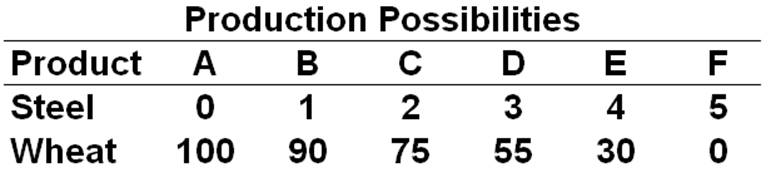 82.A nation can produce two products: steel and wheat. The table below is the nation's production possibilities schedule:

  

Refer to the above table. Which of the following output-combinations is unattainable: 
 
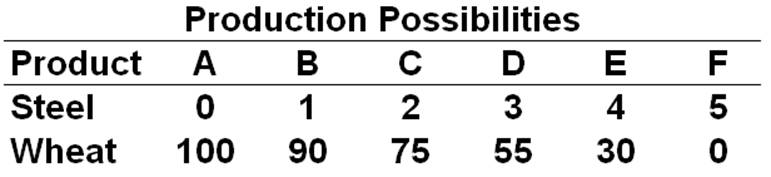 83.A nation can produce two products: steel and wheat. The table below is the nation's production possibilities schedule:

  

Refer to the above table. A change from combination C to B means that: 
 
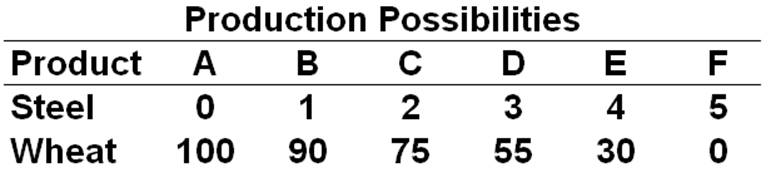 84.A nation can produce two products: steel and wheat. The table below is the nation's production possibilities schedule:

  

Refer to the above table. The marginal opportunity cost of the third unit of steel is: 
 
85.A nation can produce two products: steel and wheat. The table below is the nation's production possibilities schedule:

  

Refer to the above table. In moving from combination E to F, the opportunity cost of an additional unit of steel is: 
 
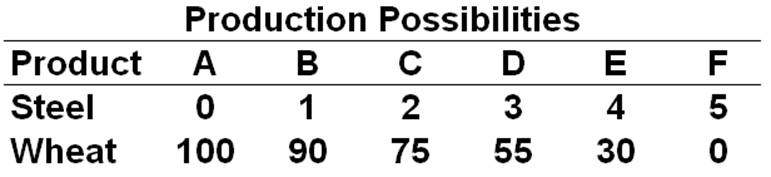 86.A nation can produce two products: steel and wheat. The table below is the nation's production possibilities schedule:

  

Refer to the above table. In moving stepwise from possibility A to B to C … to F, the opportunity cost of a unit of steel in terms of wheat: 
 
87.A nation can produce two products: tanks and autos. The table below is the nation's production possibilities:

  

Refer to the above table. According to the production possibilities schedule, a combination of 4 tanks and 650 autos is: 
 
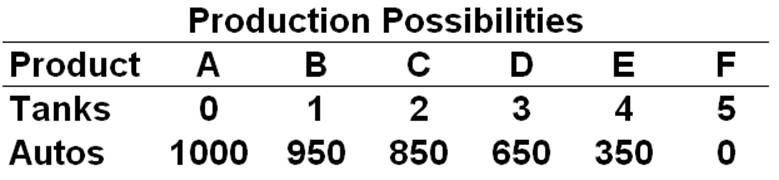 88.A nation can produce two products: tanks and autos. The table below is the nation's production possibilities:

  

Given the production possibilities schedule above, a combination of 3 tanks and 350 autos: 
 
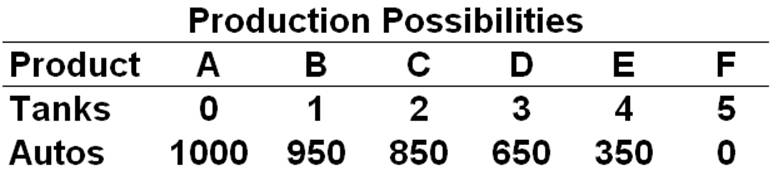 89.A nation can produce two products: tanks and autos. The table below is the nation's production possibilities:

  

Refer to the above table. In moving from combination C to B, the opportunity cost of producing 100 more autos is: 
 
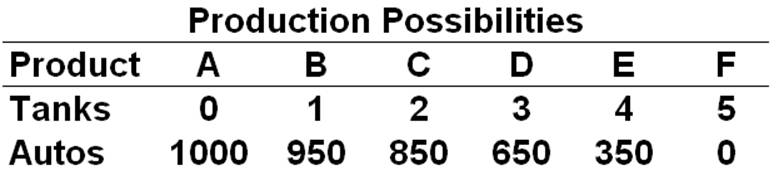 90.A nation can produce two products: tanks and autos. The table below is the nation's production possibilities:

  

Refer to the above table. The total opportunity cost of three units of tanks is: 
 
91.A nation can produce two products: tanks and autos. The table below is the nation's production possibilities:

  

Refer to the above table. The marginal opportunity cost of the fourth unit of tanks is: 
 
92.A nation can produce two products: tanks and autos. The table below is the nation's production possibilities:

  

Refer to the above table. If the nation produces more and more tanks, the opportunity cost of each additional tank in terms of autos: 
 
93.In a graph of the production possibilities curve, the two axes of the graph indicate the: 
 
94.A point inside the production possibilities curve is ____ while a point outside the curve is ____. 
 
95.A point or combination that is on the production possibilities curve is: 
 
96.A point outside (to the right of) the production possibilities curve of a nation: 
 
97.The following graph is the production possibilities curve of a nation:

  

Refer to the above graph. The combination "5 drill presses and 2 bread" indicates: 
 
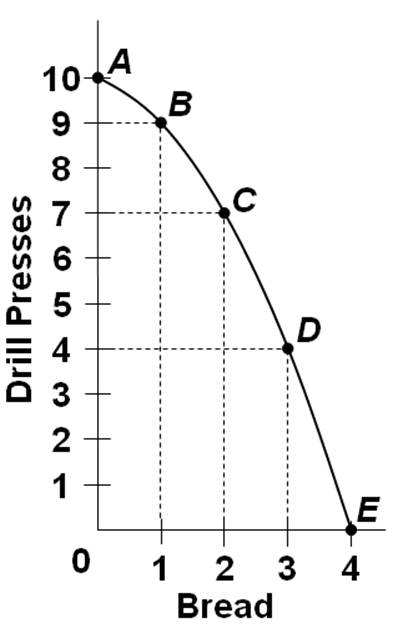 98.The following graph is the production possibilities curve of a nation:

  

Refer to the above graph. Which of the following combinations would be unattainable? 
 
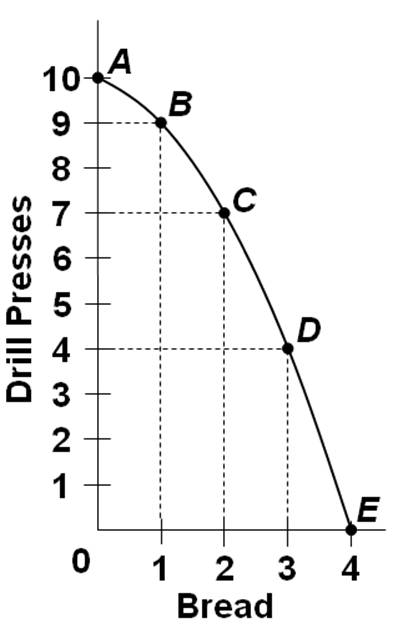 99.The following graph is the production possibilities curve of a nation:

  

Refer to the above graph. The total opportunity cost of nine drill presses is: 
 
100.The following graph is the production possibilities curve of a nation:

  

Refer to the above graph. The marginal opportunity cost of the fourth unit of bread is: 
 
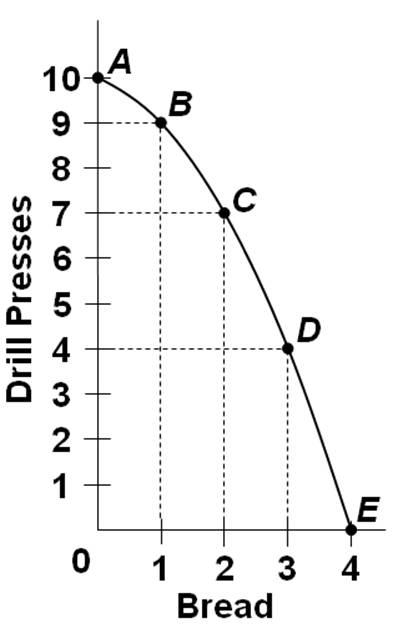 101.A movement from one point to another along the production possibilities curve would imply that: 
 
102.If a nation is initially on its production possibilities curve, then it can increase its production of one good only by: 
 
103.Because of increasing opportunity costs, the production possibility curve: 
 
104.The law of increasing opportunity costs states that: 
 
105.If the opportunity cost of producing extra units of one good (expressed in terms of the amount of another good given up) remains constant, then the shape of the production possibilities curve is: 
 
106.Which of the following statements is an explanation for the law of increasing opportunity costs? 
 
107.If the production possibilities curve is a straight line, then: 
 
108.If economic resources are perfectly interchangeable between the two products shown on a production possibilities graph: 
 
109.The best output or the optimal production of the nation is: 
 
110.When a nation is under-allocating resources to the production of a good, then the: 
 
111.If the marginal benefit of a good is less than its marginal cost, then the nation should: 
 
112.Suppose that a nation can only make two products: defense goods and civilian goods. In a graph of the marginal benefit (MB) and marginal cost (MC) of defense goods, a leftward shift of the MB curve will cause the optimal quantity of: 
 
113.Imagine an ideal scenario where world peace prevails and all nations are led by peace-minded leaders. In such a world, the: 
 
114.  

The graph above shows the production possibilities curve for an economy producing two goods, X and Y. Which of the points on the graph indicate unemployed resources? 
 
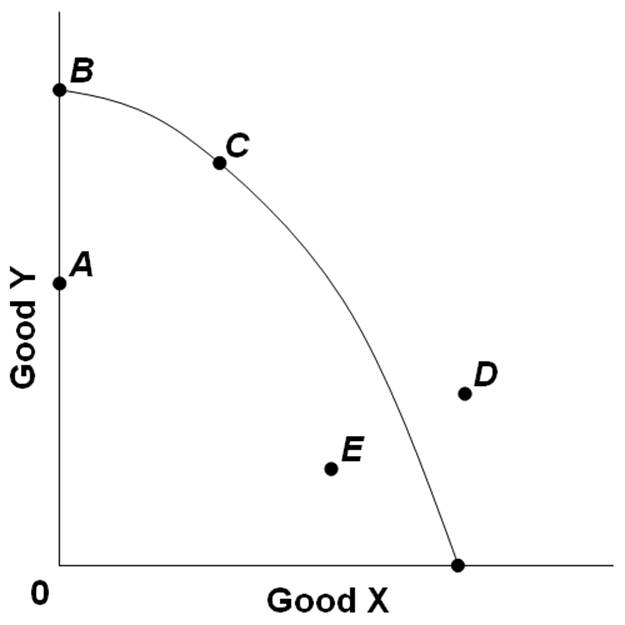 115.  

The graph above shows the production possibilities curve for an economy producing two goods, X and Y. All of the following may allow the economy to produce combination D in the future, except? 
 
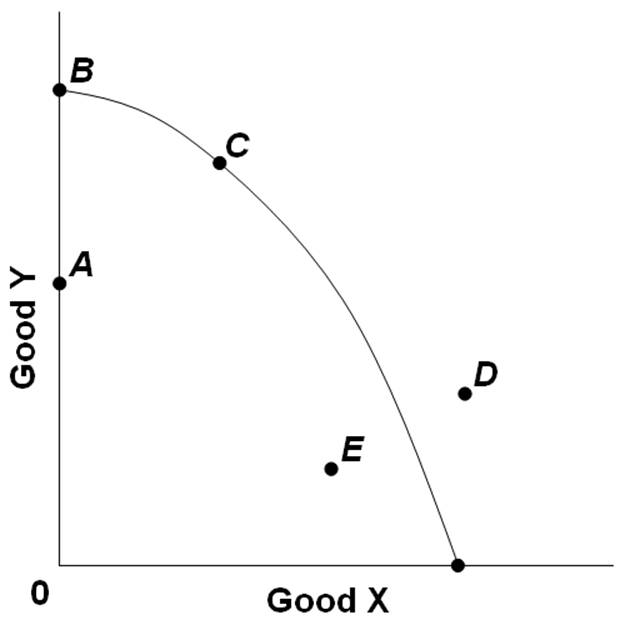 116.  

Refer to the above graph. Which of the following movements would indicate economic growth? 
 
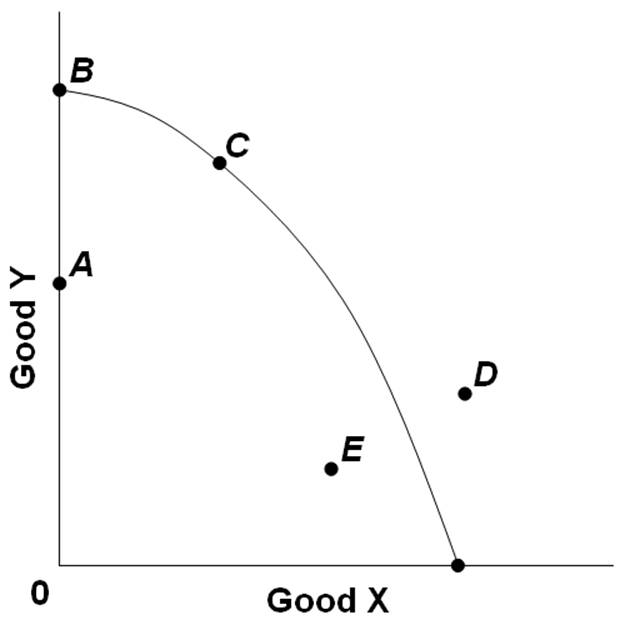 117.If a nation is operating at a point inside the production possibilities curve, it indicates that the nation could: 
 
118.Consider an economy that is producing inside its production possibilities curve. This economy could move closer towards its production possibilities curve by: 
 
119.A reduction in the level of unemployment would have which effect with respect to the nation's production possibilities curve? 
 
120.  

Refer to the above graph. Which of the following movements would indicate a reduction in unemployment? 
 
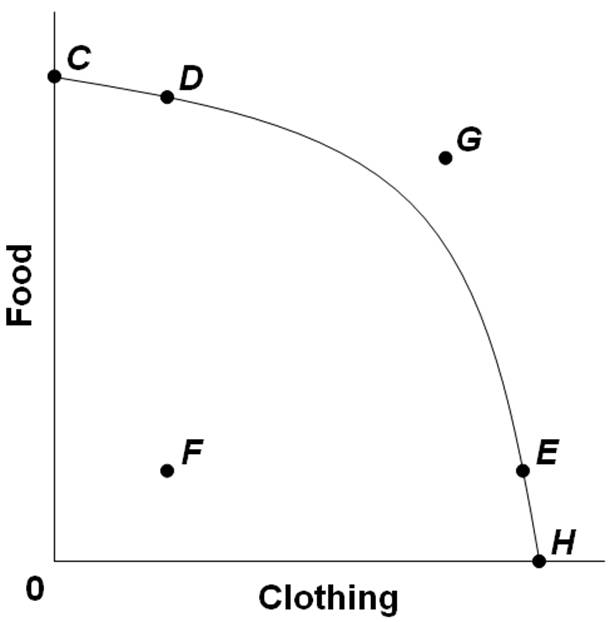 121.  

Refer to the above graph. Which of the following statements about combination G is true? 
 
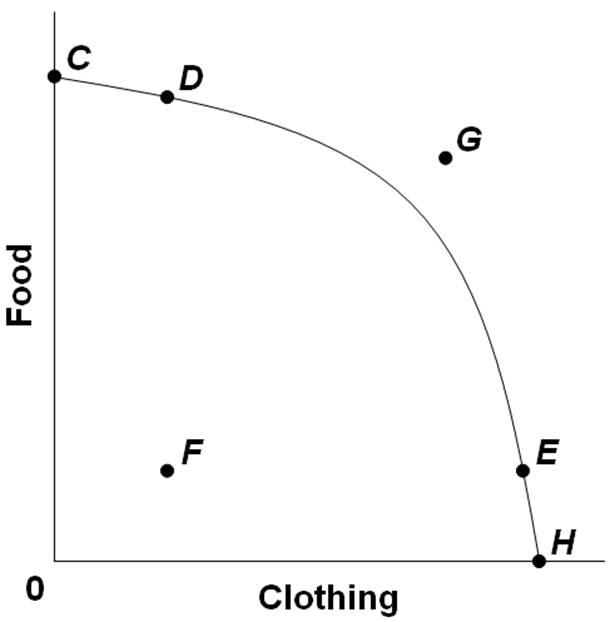 122.  

Which point or output-combination in the above graph could the nation produce only if it experienced economic growth? 
 
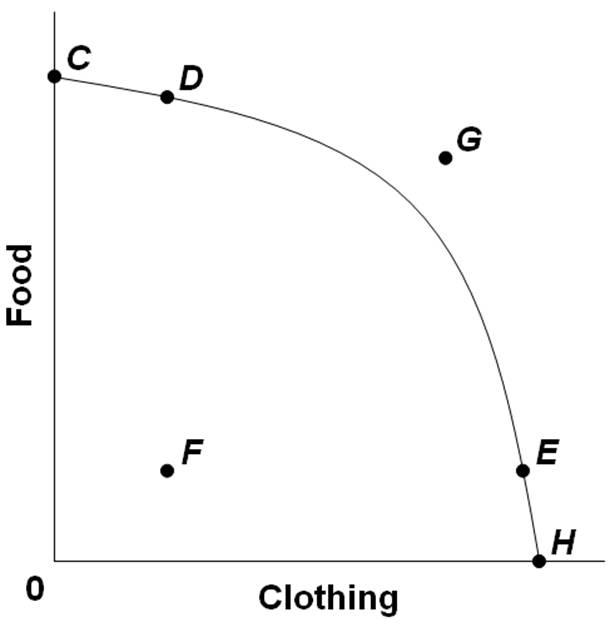 123.Economic growth may be represented by: 
 
124.Economic growth is a result of: 
 
125.A nation that devotes more of its resources to the production of capital goods is likely to: 
 
126.Which of the following statements is not correct? 
 
127.  

Refer to the above graph. Which point in the graph would allow a simultaneous increase in the production of both investment and consumer goods? 
 
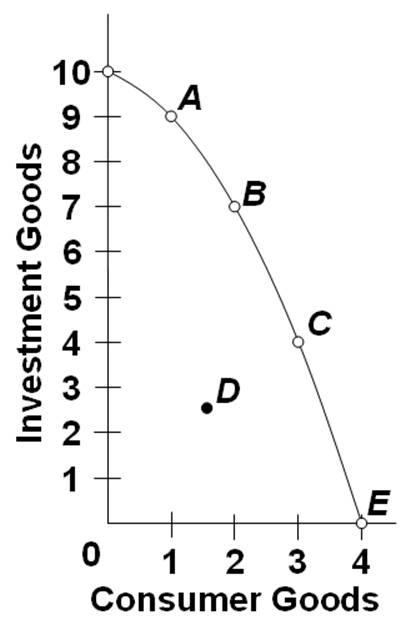 128.  

Refer to the above graph. The selection of which point on the production possibilities curve is most like to result in the largest increase in economic growth over time? 
 
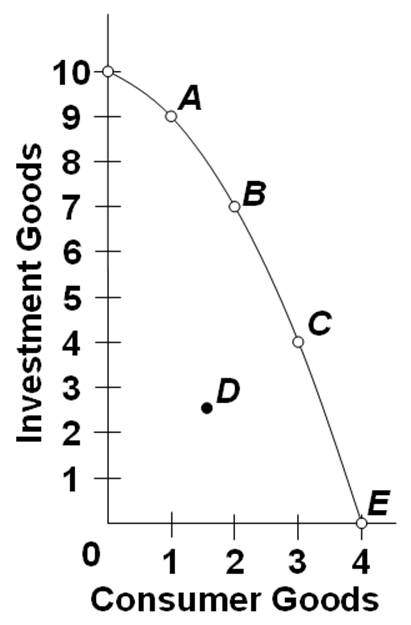 129.  

Refer to the above graph. All of the following development would allow a movement from point C to a point outside the production possibilities curve, except: 
 
130.  

Refer to the above production possibilities curves. Curve (a) is the current curve for the economy. Focusing on curve (a), point N suggests that the economy currently produces: 
 
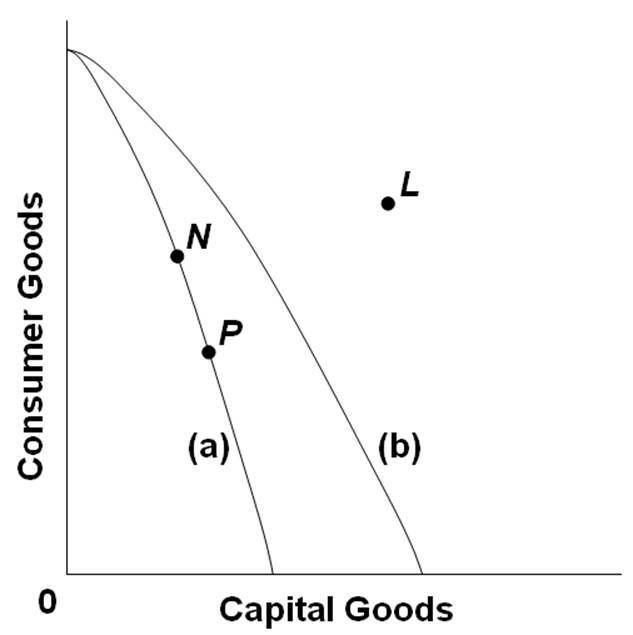 131.  

Refer to the above production possibilities curves. Curve (a) is the initial curve for the economy, and the nation is initially producing combination P. A shift from curve (a) to curve (b) suggests that the economy can then increase its production of capital goods: 
 
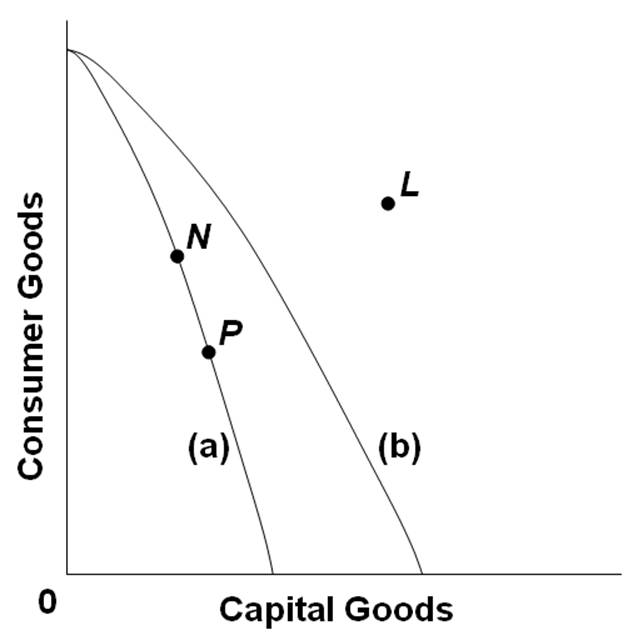 132.  

Refer to the above production possibilities curves. Curve (a) is the initial curve for the economy. If the economy's production possibilities then shift to curve (b), then: 
 
133.Suppose there are two economies, Alpha and Beta, which have the same production possibilities curves. If Beta devotes more resources to produce capital goods than consumer goods as compared to Alpha, then in the future: 
 
134.Cuba is a command economy that suffered a decline in economic growth because of a cut in the aid provided by the former Soviet Union when the latter collapsed. As a consequence, Cuba: 
 
135.Which situation would most likely cause a nation's production possibilities curve to shift inward? 
 
136.A nation can increase its production possibilities by: 
 
137.A society can consume a combination of goods outside its production possibilities if there is: 
 
138.Specialization and international trade allows a nation to: 
 
139.Which pitfall to sound economic reasoning is reflected in a person's view that "pharmaceutical and oil companies are price-gouging the consumers"? 
 
140.Which pitfall to sound economic reasoning is illustrated when a person comments that "capitalists focus only on profits and don't care about their workers"? 
 
141.A person observes that consumer prices often fall when a nation experiences economic growth. The person then concludes that falling consumer prices leads to economic growth. This would be an example of: 
 
142.You observe that when stock prices rise, interest rates soon fall, and therefore conclude that higher stock prices lead to lower interest rates. This would be an example of: 
 
143.Increasing the share of your income that you save is good for you. Therefore it would be good for the whole economy if everyone saved more. This exemplifies the: 
 
144.Which of the following is the fallacy in the fallacy of composition? 
 
145.The post hoc, ergo propter hoc fallacy consists of: 
 
146.Economics is the social science concerned with the best use of scarce resources to achieve maximum satisfaction of economic wants. 
 
True    False147.Marginal analysis is the valuation of insignificant or small benefits from doing things. 
 
True    False148.Rational behavior implies that different people faced with similar choices will make the same decisions. 
 
True    False149.Economic analysis is primarily concerned with marginal changes from the status quo, as a result of a certain action or decision. 
 
True    False150.The study of economics is not useful for consumers because economic analysis focuses only on businesses and the economy. 
 
True    False151.The scientific method does not apply to economics because economics studies human behavior which cannot be generalized. 
 
True    False152.Economic principles are value judgments about what the economy should be like or the way the economic world ought to be. 
 
True    False153.If falling gasoline prices are good for the consumers, then it must be good everyone in the economy. 
 
True    False154.Macroeconomics is concerned with the study of the nation-wide market for specific goods like oranges. 
 
True    False155.The comment that "taxes must be reduced for the good of the economy" is an example of a normative economic statement. 
 
True    False156."The role of government in the economy should be kept to a minimum" is an example of a positive economic statement. 
 
True    False157.The economizing problem for individuals arises from the conflict between having relatively unlimited time and relatively limited jobs to do. 
 
True    False158.The budget line shows the various incomes that an individual can earn from different jobs. 
 
True    False159.The fundamental economic problem faced by a society is that productive resources are so varied and versatile, that it is hard to decide what to do with them. 
 
True    False160.The resource category called "land" includes forests, animals, and water resources. 
 
True    False161.When economists talk about the capital resources in the economy, they are referring to the amount of money circulating in the economy. 
 
True    False162.The quantity or supply of land resources available to a nation is pretty much fixed and cannot increase over time. 
 
True    False163.Entrepreneurship refers to a new college graduate who is looking for a job with a large company. 
 
True    False164.If economic resources were perfectly adaptable to alternative uses, then there would be constant opportunity costs along the production possibilities curve. 
 
True    False165.If the marginal benefits are greater than the marginal cost of an activity, then society should allocate fewer resources to this activity. 
 
True    False166.If society has over-allocated resources to a particular activity, then the marginal benefits of the activity would be less than the marginal costs. 
 
True    False167.A nation's production possibilities curve shows the maximum combinations of resources that a nation can use. 
 
True    False168.A reduction in the unemployment rate will cause the nation's production possibilities curve to shift outwards. 
 
True    False169.Economic growth is shown as an increase in production from inside the production possibilities curve out toward a point on the possibilities curve. 
 
True    False170.An increase in the labor supply due to immigration would shift the production possibilities curve to the left. 
 
True    False171.A nation's consumption is strictly limited by its production possibilities, even with international trade. 
 
True    False172.If two variables are directly related, the relationship will have a graph that: 
 
173.If an inverse relationship exists between two variables, then: 
 
174.If two variables are completely unrelated to each other, then graphing these two variables will yield a line that is: 
 
175.If A decreases, then B will also decrease. The graph relating the two variables A and B is: 
 
176.In a relationship between two variables, the "independent variable" refers to the: 
 
177.The "other things equal" assumption is employed when: 
 
178.The slope of a graph that shows a direct relationship is: 
 
179.The slope of a graph with "income" on the horizontal axis and "saving" on the horizontal axis is +0.2. This means that if: (BOTH SAY HORIZONTAL) 
 
180.The question below are based on the following four sets of data-pairs: (1) A and B, (2) C and D, (3) E and F, and (4) G and H. In each set, the independent variable is in the left column and the dependent variable is in the right column.

  

Which of the four sets of data pairs shows an inverse relationship between the independent and dependent variable? 
 
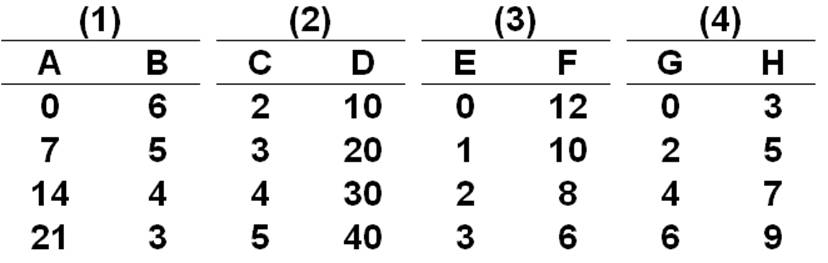 181.The question below are based on the following four sets of data-pairs: (1) A and B, (2) C and D, (3) E and F, and (4) G and H. In each set, the independent variable is in the left column and the dependent variable is in the right column.

  

The slope of the linear graph that pictures data set 2 above is: 
 
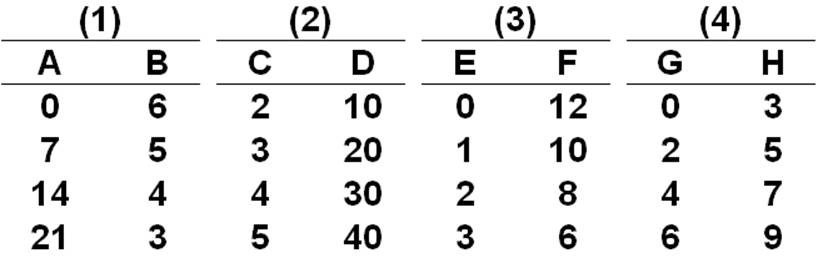 182.The question below are based on the following four sets of data-pairs: (1) A and B, (2) C and D, (3) E and F, and (4) G and H. In each set, the independent variable is in the left column and the dependent variable is in the right column.

  

The vertical intercept is 12 in which of the above data sets? 
 
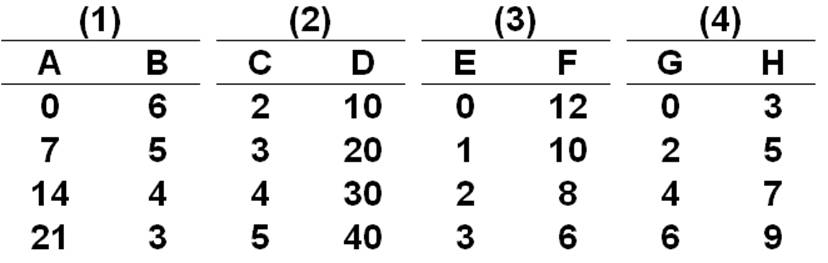 183.The question below are based on the following four sets of data-pairs: (1) A and B, (2) C and D, (3) E and F, and (4) G and H. In each set, the independent variable is in the left column and the dependent variable is in the right column.

  

The linear equation for the relationship in data set 1 above is: 
 
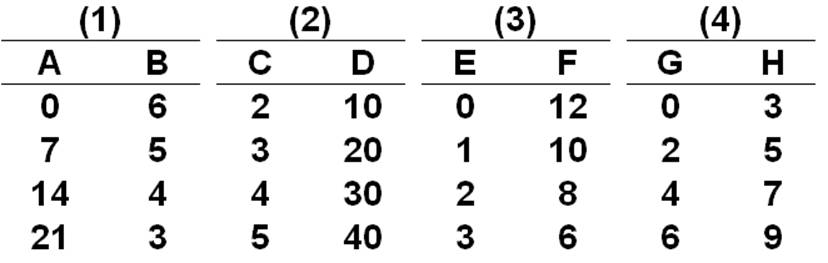 184.In a constructing the demand graph to show how the price of a good price affects how much of it the buyers will buy, the convention that economists follow is to measure price on the: 
 
185.A relationship illustrated by an upward-sloping graph means that an: 
 
186.In a graph of the relationship between income and saving, economists generally consider: 
 
187.In a graph showing the relationship between variables X and Y, ceteris paribus means that: 
 
188.In a graph with "crop yield" on the vertical axis and "rainfall" on the horizontal axis, the vertical intercept refers to the: 
 
189.Which of the following indicates an inverse relationship between x and y? 
 
190.Which of the following suggests a direct relationship between x and y? 
 
191.  

Variables X and Y in the above table are: 
 
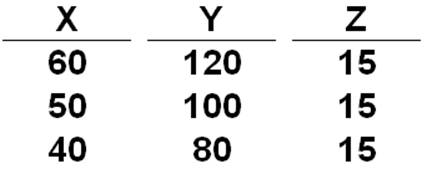 192.  

Variables X and Z in the above table are: 
 
193.  

Refer to the following table which shows the quantities of corn demanded at various levels of corn price (hypothetical data).

  

Which curve in the graph shown above best represents the data in the table? 
 
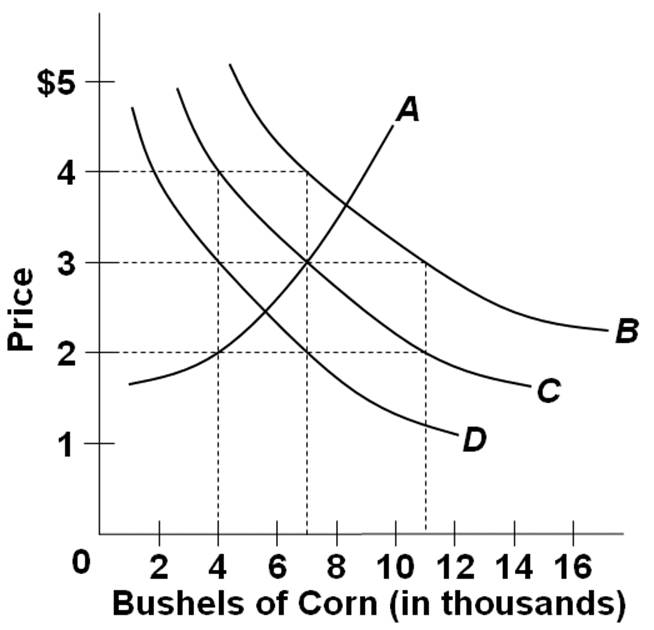 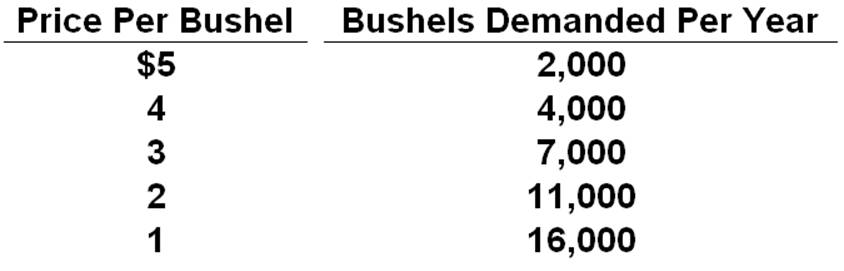 194.  

Refer to the above graph. Which curve shows a direct relationship between price and quantity? 
 
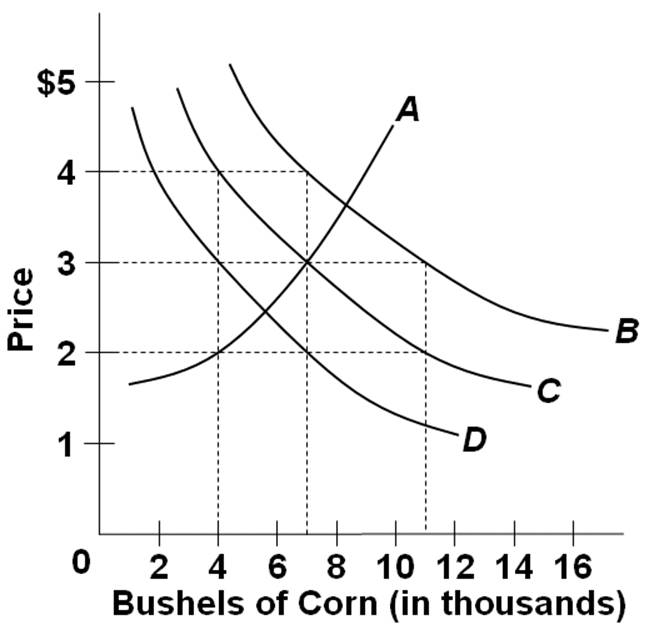 195.  

Refer to the above graph. From the economists' perspective, which is the independent variable and which is the dependent variable? 
 
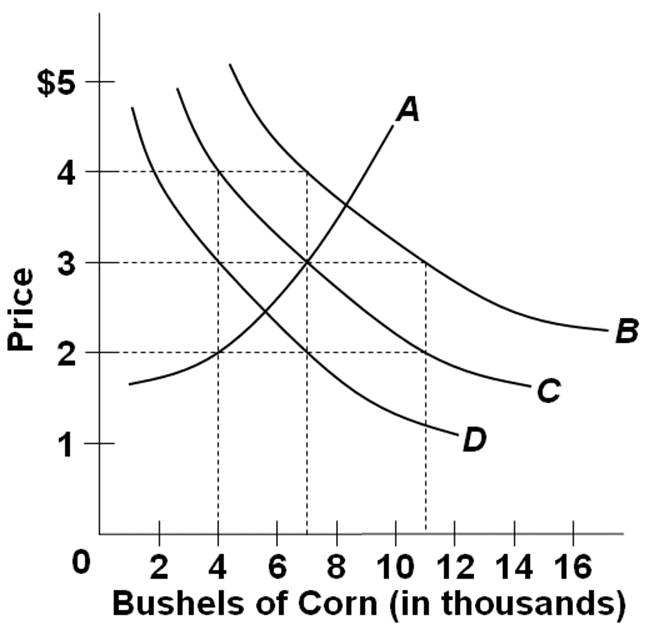 196.  

In line (2) on the above graph, the variables x and y are: 
 
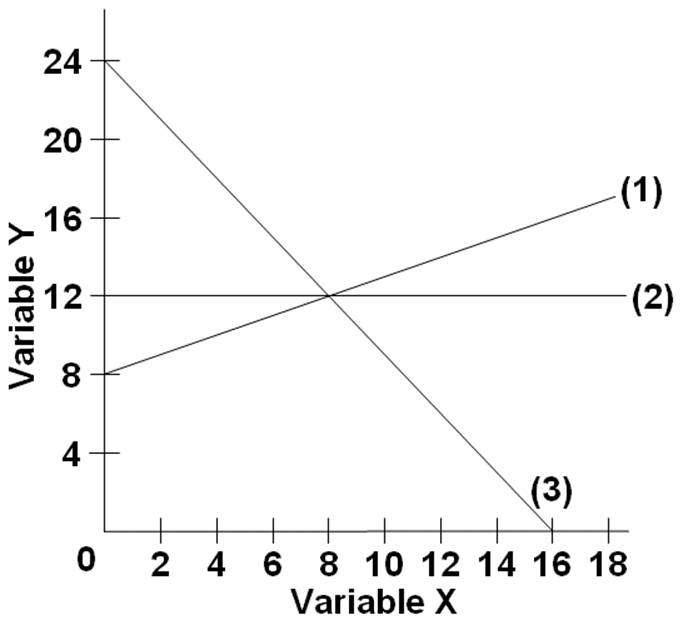 197.  

The slope of line (2) on the above graph is: 
 
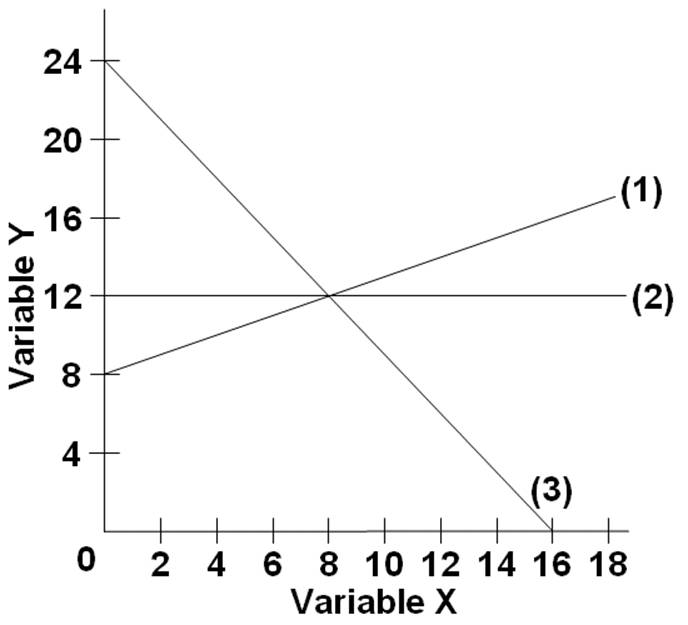 198.  

The linear equation for line (1) on the above graph is: 
 
199.  

The vertical intercept of line (3) on the above graph is: 
 
200.If a linear relation is described by the equation was C = 35 - 5D, then the vertical intercept of the graph (where C is on the vertical axis) is: 
 
201.If you knew that the vertical intercept for a straight line was 15, that the slope was -.5, and that the independent variable had a value of 8, the value of the dependent variable would be: 
 
202.If you knew that the vertical intercept for a straight line was 150 and that the slope of the line was 4, then the dependent variable would be 250 when the value of the independent variable is: 
 
203.  

Refer to the above graph. The slope of the line tangent to the curve at point A is: 
 
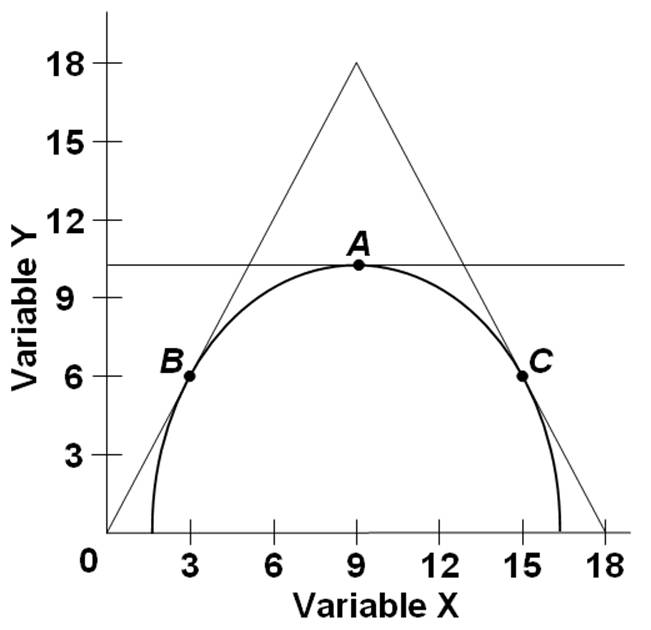 204.  

Refer to the above graph. The slope of the line tangent to the curve at point B is: 
 
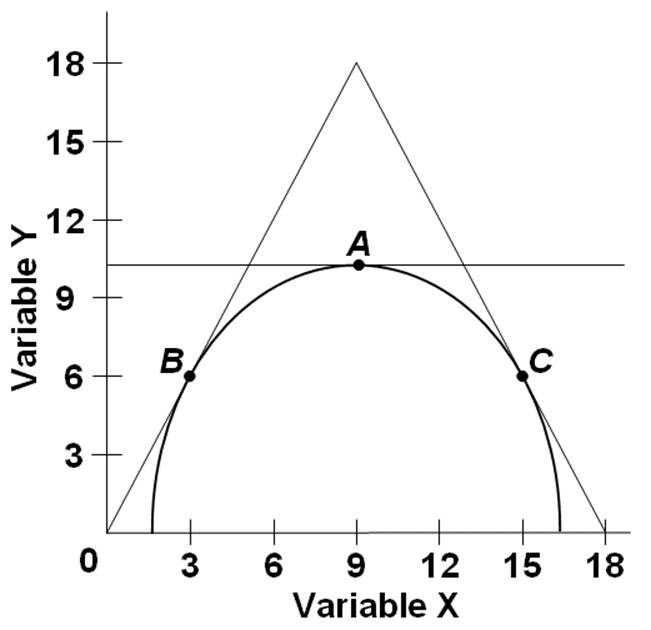 205.  

Refer to the above graph. The slope of the tangent line at various points on the curve as the value of X increases (i.e., as we move to the right along the curve) is: (confusing) 
 
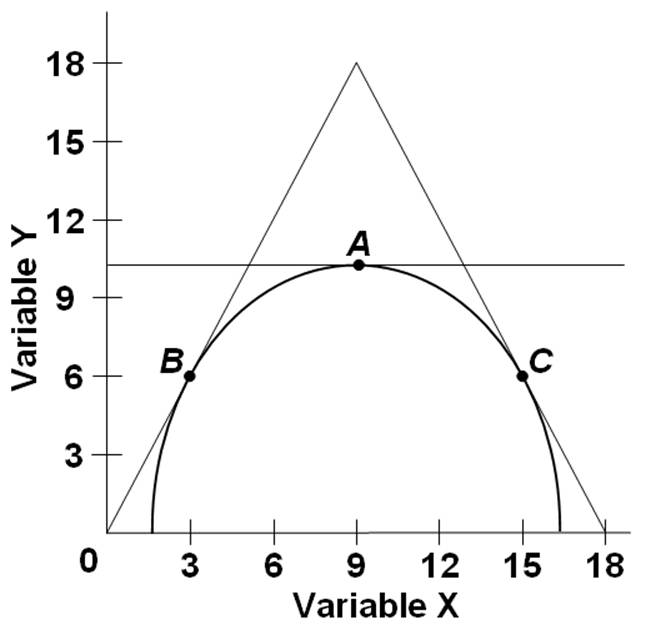 206.If you knew that the intercept for a straight line was 12, and that if the value of the independent variable was 3 the value of the dependent variable would be 18, then the slope of the line would be: 
 
207.In a linear equation relating income and consumption, you know that the intercept is $1,000 and the slope of the line is .4. If income is $20,000, then consumption is: 
 
208.If two sets of data are inversely related, they will appear on a graph as an upward-sloping line. 
 
True    False209.If A is the dependent variable and B is the independent variable, then a change in A results in a change in B. 
 
True    False210.A linear relationship only refers to one whose graph is either vertical or horizontal. 
 
True    False211.In graphing a relationship between two variables, economists always follow the mathematical convention. Thus, if price is the independent variable then it is measured on the horizontal axis. 
 
True    False212.An assumption is usually made in a two-axes (or two-dimensional) graph that, aside from the two variables under study, the influence of all other variables or factors is assumed to be constant. 
 
True    False213.The slope of a graph measures the rate of change in one variable as the other variable changes. 
 
True    False214.The slope of a graph relating two variables is -5. This indicates that as one variable decreases, the other variable also decreases. 
 
True    False215.In the graph for the linear equation S = 15 - 5T, with T on the horizontal axis, the vertical intercept of the graph is -5. 
 
True    False216.In a curved graph that is dome-shaped, the tangent line at it maximum or highest point has an infinite slope. 
 
True    False1.Economics is a social science that studies how individuals, institutions, and society may: 
 
AACSB: Analytic
Accessibility: Keyboard Navigation
Blooms: Remember
Difficulty: 1 Easy
Learning Objective: 01-01 Define economics and the features of the economic perspective.
Topic: The Economic Perspective
 2.The basic truth that underlies the study of economics is the fact that we all face: 
 
AACSB: Analytic
Accessibility: Keyboard Navigation
Blooms: Remember
Difficulty: 1 Easy
Learning Objective: 01-01 Define economics and the features of the economic perspective.
Topic: The Economic Perspective
 3.A recurring theme in economics is that people: 
 
AACSB: Analytic
Accessibility: Keyboard Navigation
Blooms: Remember
Difficulty: 1 Easy
Learning Objective: 01-01 Define economics and the features of the economic perspective.
Topic: The Economic Perspective
 4.As a consequence of the problem of scarcity: 
 
AACSB: Reflective Thinking
Accessibility: Keyboard Navigation
Blooms: Understand
Difficulty: 2 Medium
Learning Objective: 01-01 Define economics and the features of the economic perspective.
Topic: The Economic Perspective
 5.What does "there is no such thing as a free lunch" mean in economics? 
 
AACSB: Communication
Accessibility: Keyboard Navigation
Blooms: Understand
Difficulty: 2 Medium
Learning Objective: 01-01 Define economics and the features of the economic perspective.
Topic: The Economic Perspective
 6.The idea in economics that "there is no free lunch" means that: 
 
AACSB: Communication
Accessibility: Keyboard Navigation
Blooms: Understand
Difficulty: 2 Medium
Learning Objective: 01-01 Define economics and the features of the economic perspective.
Topic: The Economic Perspective
 7.The opportunity cost of doing or getting something is best and fully defined as: 
 
AACSB: Communication
Accessibility: Keyboard Navigation
Blooms: Remember
Difficulty: 1 Easy
Learning Objective: 01-01 Define economics and the features of the economic perspective.
Topic: The Economic Perspective
 8.Economic analysis assumes "purposeful behavior", which means that people will pursue decisions or actions: 
 
AACSB: Communication
Accessibility: Keyboard Navigation
Blooms: Remember
Difficulty: 1 Easy
Learning Objective: 01-01 Define economics and the features of the economic perspective.
Topic: The Economic Perspective
 9.In analyzing human decision and action, economists assume that: 
 
AACSB: Analytic
Accessibility: Keyboard Navigation
Blooms: Remember
Difficulty: 1 Easy
Learning Objective: 01-01 Define economics and the features of the economic perspective.
Topic: The Economic Perspective
 10.The notion of "purposeful behavior" in the economic perspective suggests that: 
 
AACSB: Communication
Accessibility: Keyboard Navigation
Blooms: Remember
Difficulty: 1 Easy
Learning Objective: 01-01 Define economics and the features of the economic perspective.
Topic: The Economic Perspective
 11.When studying human behavior, economists assume rational self-interest. This means that: 
 
AACSB: Communication
Accessibility: Keyboard Navigation
Blooms: Remember
Difficulty: 1 Easy
Learning Objective: 01-01 Define economics and the features of the economic perspective.
Topic: The Economic Perspective
 12.Lauren makes $150 a day as a bank clerk. She takes two days off work without pay, to fly to another city to attend the concert of her favorite band. The cost of transportation and lodging for the trip is $250. The cost of the concert ticket is $50. The opportunity cost of Lauren's decision to attend the concert is: 
 
AACSB: Reflective Thinking
Accessibility: Keyboard Navigation
Blooms: Apply
Difficulty: 3 Hard
Learning Objective: 01-01 Define economics and the features of the economic perspective.
Topic: The Economic Perspective
 13.When a state government chooses to build more roads, the resources used are no longer available for public education programs. This dilemma illustrates the concept of: 
 
AACSB: Analytic
Accessibility: Keyboard Navigation
Blooms: Understand
Difficulty: 2 Medium
Learning Objective: 01-01 Define economics and the features of the economic perspective.
Topic: The Economic Perspective
 14.The opportunity cost of constructing a new public highway is the: 
 
AACSB: Analytic
Accessibility: Keyboard Navigation
Blooms: Understand
Difficulty: 2 Medium
Learning Objective: 01-01 Define economics and the features of the economic perspective.
Topic: The Economic Perspective
 15.After graduating from high school, Adam is thinking about going to college. The college tuition is $15,000 a year. Instead of going to college, Adam could take a full-time job that pays $25,000. What is Adam's opportunity cost of attending college for one year? 
 
AACSB: Analytic
Accessibility: Keyboard Navigation
Blooms: Apply
Difficulty: 3 Hard
Learning Objective: 01-01 Define economics and the features of the economic perspective.
Topic: The Economic Perspective
 16.The opportunity cost to a consumer who smokes cigarettes consists of the: 
 
AACSB: Analytic
Accessibility: Keyboard Navigation
Blooms: Understand
Difficulty: 2 Medium
Learning Objective: 01-01 Define economics and the features of the economic perspective.
Topic: The Economic Perspective
 17.The economic perspective focuses largely on marginal analysis, which means analyzing: 
 
AACSB: Communication
Accessibility: Keyboard Navigation
Blooms: Understand
Difficulty: 2 Medium
Learning Objective: 01-01 Define economics and the features of the economic perspective.
Topic: The Economic Perspective
 18.Which of the following is the best synonym for "marginal" in economics? 
 
AACSB: Communication
Accessibility: Keyboard Navigation
Blooms: Remember
Difficulty: 1 Easy
Learning Objective: 01-01 Define economics and the features of the economic perspective.
Topic: The Economic Perspective
 19.Which of the following is another way of saying "marginal benefits of an action"? 
 
AACSB: Communication
Accessibility: Keyboard Navigation
Blooms: Remember
Difficulty: 1 Easy
Learning Objective: 01-01 Define economics and the features of the economic perspective.
Topic: The Economic Perspective
 20.Mia wants to buy a book. The economic perspective suggests that Mia will buy the book if: 
 
AACSB: Analytic
Accessibility: Keyboard Navigation
Blooms: Understand
Difficulty: 2 Medium
Learning Objective: 01-01 Define economics and the features of the economic perspective.
Topic: The Economic Perspective
 21.From an economic perspective, when a consumer decides to buy more life insurance, the consumer has most likely concluded that the: 
 
AACSB: Analytic
Accessibility: Keyboard Navigation
Blooms: Apply
Difficulty: 2 Medium
Learning Objective: 01-01 Define economics and the features of the economic perspective.
Topic: The Economic Perspective
 22.From an economic perspective, when a student decides to go to the movies instead of studying for a test, it indicates that in the student's thinking the marginal: 
 
AACSB: Analytic
Accessibility: Keyboard Navigation
Blooms: Apply
Difficulty: 3 Hard
Learning Objective: 01-01 Define economics and the features of the economic perspective.
Topic: The Economic Perspective
 23.From an economic perspective, when consumers leave a fast-food restaurant because the lines to be served are too long, they have concluded that the: 
 
AACSB: Analytic
Accessibility: Keyboard Navigation
Blooms: Apply
Difficulty: 2 Medium
Learning Objective: 01-01 Define economics and the features of the economic perspective.
Topic: The Economic Perspective
 24.What is the best economic explanation for why a person would drop out of college to take a job or start a business? 
 
AACSB: Analytic
Accessibility: Keyboard Navigation
Blooms: Apply
Difficulty: 2 Medium
Learning Objective: 01-01 Define economics and the features of the economic perspective.
Topic: The Economic Perspective
 25.What is a major opportunity cost of going to college on a full-time basis? 
 
AACSB: Analytic
Accessibility: Keyboard Navigation
Blooms: Apply
Difficulty: 2 Medium
Learning Objective: 01-01 Define economics and the features of the economic perspective.
Topic: The Economic Perspective
 26.The process of observing real-world behavior, developing hypotheses, testing them against facts, then using the results to construct theories is called: 
 
AACSB: Communication
Accessibility: Keyboard Navigation
Blooms: Remember
Difficulty: 1 Easy
Learning Objective: 01-02 Describe the role of economic theory in economics.
Topic: Theories, Principles, and Models
 27.An economic model is a purposeful simplification of reality, whose function includes: 
 
AACSB: Communication
Accessibility: Keyboard Navigation
Blooms: Remember
Difficulty: 1 Easy
Learning Objective: 01-02 Describe the role of economic theory in economics.
Topic: Theories, Principles, and Models
 28.The economic principle that "unemployment rate will tend to increase as the economy moves into a recession" is an example of: 
 
AACSB: Analytic
Accessibility: Keyboard Navigation
Blooms: Understand
Difficulty: 2 Medium
Learning Objective: 01-02 Describe the role of economic theory in economics.
Topic: Theories, Principles, and Models
 29.Economic models do not reflect the full complexity of reality, but instead are based on: 
 
AACSB: Analytic
Accessibility: Keyboard Navigation
Blooms: Remember
Difficulty: 1 Easy
Learning Objective: 01-02 Describe the role of economic theory in economics.
Topic: Theories, Principles, and Models
 30.The role of an assumption in an economic theory is to: 
 
AACSB: Analytic
Accessibility: Keyboard Navigation
Blooms: Remember
Difficulty: 1 Easy
Learning Objective: 01-02 Describe the role of economic theory in economics.
Topic: Theories, Principles, and Models
 31.The ceteris paribus assumption is employed in economic analysis, in order to: 
 
AACSB: Communication
Accessibility: Keyboard Navigation
Blooms: Remember
Difficulty: 1 Easy
Learning Objective: 01-02 Describe the role of economic theory in economics.
Topic: Theories, Principles, and Models
 32.Another way of saying "ceteris paribus" is: 
 
AACSB: Communication
Accessibility: Keyboard Navigation
Blooms: Remember
Difficulty: 1 Easy
Learning Objective: 01-02 Describe the role of economic theory in economics.
Topic: Theories, Principles, and Models
 33.The purpose of the ceteris paribus assumption used in economic analysis is to: 
 
AACSB: Analytic
Accessibility: Keyboard Navigation
Blooms: Understand
Difficulty: 2 Medium
Learning Objective: 01-02 Describe the role of economic theory in economics.
Topic: Theories, Principles, and Models
 34.Economists have difficulty applying the scientific method because: 
 
AACSB: Analytic
Accessibility: Keyboard Navigation
Blooms: Understand
Difficulty: 2 Medium
Learning Objective: 01-02 Describe the role of economic theory in economics.
Topic: Theories, Principles, and Models
 35.Which of the following illustrates a macroeconomic question? 
 
AACSB: Analytic
Accessibility: Keyboard Navigation
Blooms: Understand
Difficulty: 2 Medium
Learning Objective: 01-03 Distinguish microeconomics from macroeconomics and positive economics from normative economics.
Topic: Microeconomics and Macroeconomics
 36.Which of the following exemplifies a microeconomic question? 
 
AACSB: Analytic
Accessibility: Keyboard Navigation
Blooms: Understand
Difficulty: 2 Medium
Learning Objective: 01-03 Distinguish microeconomics from macroeconomics and positive economics from normative economics.
Topic: Microeconomics and Macroeconomics
 37.Which question is an example of a macroeconomic question? 
 
AACSB: Analytic
Accessibility: Keyboard Navigation
Blooms: Understand
Difficulty: 2 Medium
Learning Objective: 01-03 Distinguish microeconomics from macroeconomics and positive economics from normative economics.
Topic: Microeconomics and Macroeconomics
 38.Which question is an example of a microeconomic question? 
 
AACSB: Analytic
Accessibility: Keyboard Navigation
Blooms: Apply
Difficulty: 3 Hard
Learning Objective: 01-03 Distinguish microeconomics from macroeconomics and positive economics from normative economics.
Topic: Microeconomics and Macroeconomics
 39.Which question is an illustration of a microeconomic question? 
 
AACSB: Analytic
Accessibility: Keyboard Navigation
Blooms: Apply
Difficulty: 3 Hard
Learning Objective: 01-03 Distinguish microeconomics from macroeconomics and positive economics from normative economics.
Topic: Microeconomics and Macroeconomics
 40.Which question is an illustration of a macroeconomic question? 
 
AACSB: Analytic
Accessibility: Keyboard Navigation
Blooms: Understand
Difficulty: 2 Medium
Learning Objective: 01-03 Distinguish microeconomics from macroeconomics and positive economics from normative economics.
Topic: Microeconomics and Macroeconomics
 41.Which of the following is a normative economic statement? 
 
AACSB: Analytic
Accessibility: Keyboard Navigation
Blooms: Understand
Difficulty: 2 Medium
Learning Objective: 01-03 Distinguish microeconomics from macroeconomics and positive economics from normative economics.
Topic: Microeconomics and Macroeconomics
 42.Matt observes that "there is a high correlation between educational attainment and the level of income." Jean concurs and adds that "high school graduates should all proceed to college." 
 
AACSB: Analytic
Accessibility: Keyboard Navigation
Blooms: Apply
Difficulty: 3 Hard
Learning Objective: 01-03 Distinguish microeconomics from macroeconomics and positive economics from normative economics.
Topic: Microeconomics and Macroeconomics
 43.The statement in a newspaper that "consumer prices rose last month by 1 percent, and if this trend continues, the annual rate of inflation will be 12 percent for the year" is an example of: 
 
AACSB: Analytic
Accessibility: Keyboard Navigation
Blooms: Understand
Difficulty: 1 Easy
Learning Objective: 01-03 Distinguish microeconomics from macroeconomics and positive economics from normative economics.
Topic: Microeconomics and Macroeconomics
 44.Which of the following is a positive economic statement? 
 
AACSB: Analytic
Accessibility: Keyboard Navigation
Blooms: Understand
Difficulty: 2 Medium
Learning Objective: 01-03 Distinguish microeconomics from macroeconomics and positive economics from normative economics.
Topic: Microeconomics and Macroeconomics
 45.Which of the following is a normative economic statement? 
 
AACSB: Analytic
Accessibility: Keyboard Navigation
Blooms: Understand
Difficulty: 2 Medium
Learning Objective: 01-03 Distinguish microeconomics from macroeconomics and positive economics from normative economics.
Topic: Microeconomics and Macroeconomics
 46.Which one of the following is a normative economic statement? 
 
AACSB: Analytic
Accessibility: Keyboard Navigation
Blooms: Apply
Difficulty: 2 Medium
Learning Objective: 01-03 Distinguish microeconomics from macroeconomics and positive economics from normative economics.
Topic: Microeconomics and Macroeconomics
 47.The economizing problem for individuals is a consequence of the fact that: 
 
AACSB: Analytic
Accessibility: Keyboard Navigation
Blooms: Remember
Difficulty: 1 Easy
Learning Objective: 01-05 List the categories of scarce resources and delineate the nature of society's economizing problem.
Topic: Individual's Economizing Problem
 48.Which of the following statements regarding people's wants is true? 
 
AACSB: Reflective Thinking
Accessibility: Keyboard Navigation
Blooms: Understand
Difficulty: 2 Medium
Learning Objective: 01-05 List the categories of scarce resources and delineate the nature of society's economizing problem.
Topic: Individual's Economizing Problem
 49.A budget line is a graph that shows the various combinations of two products that a: 
 
AACSB: Analytic
Accessibility: Keyboard Navigation
Blooms: Remember
Difficulty: 1 Easy
Learning Objective: 01-05 List the categories of scarce resources and delineate the nature of society's economizing problem.
Topic: Individual's Economizing Problem
 50.Suppose that a consumer purchases just two goods, X and Y. The ratio of the price of good X to the price of good Y is the: 
 
AACSB: Analytic
Accessibility: Keyboard Navigation
Blooms: Understand
Difficulty: 2 Medium
Learning Objective: 01-05 List the categories of scarce resources and delineate the nature of society's economizing problem.
Topic: Individual's Economizing Problem
 51.Suppose that a consumer purchases just two goods, X and Y. The Y-intercept of the budget line in this case would indicate the: 
 
AACSB: Analytic
Accessibility: Keyboard Navigation
Blooms: Understand
Difficulty: 2 Medium
Learning Objective: 01-05 List the categories of scarce resources and delineate the nature of society's economizing problem.
Topic: Individual's Economizing Problem
 52.Suppose that a consumer purchases just two goods, X and Y. The slope of the budget line would indicate the: 
 
AACSB: Analytic
Accessibility: Keyboard Navigation
Blooms: Understand
Difficulty: 2 Medium
Learning Objective: 01-05 List the categories of scarce resources and delineate the nature of society's economizing problem.
Topic: Individual's Economizing Problem
 53.A point or product-combination to the left of and inside a budget line: 
 
AACSB: Reflective Thinking
Accessibility: Keyboard Navigation
Blooms: Remember
Difficulty: 1 Easy
Learning Objective: 01-05 List the categories of scarce resources and delineate the nature of society's economizing problem.
Topic: Individual's Economizing Problem
 54.Assume that a consumer spends a given budget on only two goods, and that the prices of the two goods are constant. The budget line in this case would: 
 
AACSB: Reflective Thinking
Accessibility: Keyboard Navigation
Blooms: Understand
Difficulty: 2 Medium
Learning Objective: 01-05 List the categories of scarce resources and delineate the nature of society's economizing problem.
Topic: Individual's Economizing Problem
 55.Assume that a consumer has a given budget or income of $12, and that she can buy only two goods, apples or bananas. The price of an apple is $1.50 and the price of a banana is $0.75.

Refer to the information given above. If the consumer spent all of her budget on just apples or just bananas, how many apples or bananas maximum would she be able to buy? 
 
AACSB: Analytic
Accessibility: Keyboard Navigation
Blooms: Apply
Difficulty: 2 Medium
Learning Objective: 01-05 List the categories of scarce resources and delineate the nature of society's economizing problem.
Topic: Individual's Economizing Problem
 56.Assume that a consumer has a given budget or income of $12, and that she can buy only two goods, apples or bananas. The price of an apple is $1.50 and the price of a banana is $0.75.

Refer to the information given above. What is the slope of the budget line, if the quantity of apples were measured on the horizontal axis and bananas on the vertical axis? 
 
AACSB: Analytic
Accessibility: Keyboard Navigation
Blooms: Apply
Difficulty: 3 Hard
Learning Objective: 01-05 List the categories of scarce resources and delineate the nature of society's economizing problem.
Topic: Individual's Economizing Problem
 57.Assume that a consumer has a given budget or income of $12, and that she can buy only two goods, apples or bananas. The price of an apple is $1.50 and the price of a banana is $0.75.

Refer to the information given above. If the consumer decides to buy 4 apples, how many bananas can she also buy with the remainder of her budget? 
 
AACSB: Analytic
Accessibility: Keyboard Navigation
Blooms: Apply
Difficulty: 2 Medium
Learning Objective: 01-05 List the categories of scarce resources and delineate the nature of society's economizing problem.
Topic: Individual's Economizing Problem
 58.Assume that a consumer has a given budget or income of $12, and that she can buy only two goods, apples or bananas. The price of an apple is $1.50 and the price of a banana is $0.75.

Refer to the information given above. For this consumer, the opportunity cost of buying one more apple is: 
 
AACSB: Analytic
Accessibility: Keyboard Navigation
Blooms: Apply
Difficulty: 3 Hard
Learning Objective: 01-05 List the categories of scarce resources and delineate the nature of society's economizing problem.
Topic: Individual's Economizing Problem
 59.Assume that a consumer has a given budget or income of $12, and that she can buy only two goods, apples or bananas. The price of an apple is $1.50 and the price of a banana is $0.75.

Refer to the information given above. For this consumer, the opportunity cost of buying two bananas is 
 
AACSB: Analytic
Accessibility: Keyboard Navigation
Blooms: Apply
Difficulty: 3 Hard
Learning Objective: 01-05 List the categories of scarce resources and delineate the nature of society's economizing problem.
Topic: Individual's Economizing Problem
 60.Assume that a consumer purchases only two products and there is a decrease in the consumer's income. The prices of the two products stay constant. The decrease in income will result in a: 
 
AACSB: Analytic
Accessibility: Keyboard Navigation
Blooms: Remember
Difficulty: 1 Easy
Learning Objective: 01-05 List the categories of scarce resources and delineate the nature of society's economizing problem.
Topic: Individual's Economizing Problem
 61.Assume that a consumer purchases only two products. Suppose that the consumer's money income doubles, and the prices of the two products also double. These changes in income and prices will result in: 
 
AACSB: Analytic
Accessibility: Keyboard Navigation
Blooms: Apply
Difficulty: 3 Hard
Learning Objective: 01-05 List the categories of scarce resources and delineate the nature of society's economizing problem.
Topic: Individual's Economizing Problem
 62.One major part of the opportunity costs of one's decision to go to college after high-school graduation is the: 
 
AACSB: Analytic
Accessibility: Keyboard Navigation
Blooms: Understand
Difficulty: 2 Medium
Learning Objective: 01-05 List the categories of scarce resources and delineate the nature of society's economizing problem.
Topic: Individual's Economizing Problem
 63.The economizing problem faced by a society is: 
 
AACSB: Analytic
Accessibility: Keyboard Navigation
Blooms: Understand
Difficulty: 2 Medium
Learning Objective: 01-05 List the categories of scarce resources and delineate the nature of society's economizing problem.
Topic: Society's Economizing Problem
 64.The economizing problem is essentially one of deciding how to make the best use of: 
 
AACSB: Analytic
Accessibility: Keyboard Navigation
Blooms: Remember
Difficulty: 1 Easy
Learning Objective: 01-05 List the categories of scarce resources and delineate the nature of society's economizing problem.
Topic: Society's Economizing Problem
 65.Economists would classify all of the following as "land," except: 
 
AACSB: Analytic
Accessibility: Keyboard Navigation
Blooms: Understand
Difficulty: 2 Medium
Learning Objective: 01-05 List the categories of scarce resources and delineate the nature of society's economizing problem.
Topic: Society's Economizing Problem
 66.The individual who brings together economic resources and assumes the risk of business ventures in a capitalist economy is called the: 
 
AACSB: Analytic
Accessibility: Keyboard Navigation
Blooms: Remember
Difficulty: 1 Easy
Learning Objective: 01-05 List the categories of scarce resources and delineate the nature of society's economizing problem.
Topic: Society's Economizing Problem
 67.Which of the following would not be considered a capital resource by economists? 
 
AACSB: Analytic
Accessibility: Keyboard Navigation
Blooms: Understand
Difficulty: 2 Medium
Learning Objective: 01-05 List the categories of scarce resources and delineate the nature of society's economizing problem.
Topic: Society's Economizing Problem
 68.Which of the following is considered an economic resource? 
 
AACSB: Analytic
Accessibility: Keyboard Navigation
Blooms: Understand
Difficulty: 2 Medium
Learning Objective: 01-05 List the categories of scarce resources and delineate the nature of society's economizing problem.
Topic: Society's Economizing Problem
 69.Which of the following is not a factor of production? 
 
AACSB: Analytic
Accessibility: Keyboard Navigation
Blooms: Remember
Difficulty: 1 Easy
Learning Objective: 01-05 List the categories of scarce resources and delineate the nature of society's economizing problem.
Topic: Society's Economizing Problem
 70.Which of the following is considered a firm's "factor of production"? 
 
AACSB: Analytic
Accessibility: Keyboard Navigation
Blooms: Understand
Difficulty: 2 Medium
Learning Objective: 01-05 List the categories of scarce resources and delineate the nature of society's economizing problem.
Topic: Society's Economizing Problem
 71.Money is not considered to be an economic resource because: 
 
AACSB: Analytic
Accessibility: Keyboard Navigation
Blooms: Remember
Difficulty: 1 Easy
Learning Objective: 01-05 List the categories of scarce resources and delineate the nature of society's economizing problem.
Topic: Society's Economizing Problem
 72.One basic difference between "land" and "capital" resources is that land is: 
 
AACSB: Analytic
Accessibility: Keyboard Navigation
Blooms: Analyze
Difficulty: 2 Medium
Learning Objective: 01-05 List the categories of scarce resources and delineate the nature of society's economizing problem.
Topic: Society's Economizing Problem
 73.Which of the following is considered to be an entrepreneur? 
 
AACSB: Analytic
Accessibility: Keyboard Navigation
Blooms: Understand
Difficulty: 2 Medium
Learning Objective: 01-05 List the categories of scarce resources and delineate the nature of society's economizing problem.
Topic: Society's Economizing Problem
 74.The role of the entrepreneur in society is to: 
 
AACSB: Analytic
Accessibility: Keyboard Navigation
Blooms: Understand
Difficulty: 2 Medium
Learning Objective: 01-05 List the categories of scarce resources and delineate the nature of society's economizing problem.
Topic: Society's Economizing Problem
 75.One basic difference between "labor" and "entrepreneur" is that: 
 
AACSB: Analytic
Accessibility: Keyboard Navigation
Blooms: Analyze
Difficulty: 3 Hard
Learning Objective: 01-05 List the categories of scarce resources and delineate the nature of society's economizing problem.
Topic: Society's Economizing Problem
 76.Which of the following is one of the simplifying assumptions made in constructing a production possibilities curve? 
 
AACSB: Analytic
Accessibility: Keyboard Navigation
Blooms: Remember
Difficulty: 1 Easy
Learning Objective: 01-06 Apply production possibilities analysis; increasing opportunity costs; and economic growth.
Topic: Production Possibilities Model
 77.The production possibilities curve is a graph of: 
 
AACSB: Analytic
Accessibility: Keyboard Navigation
Blooms: Remember
Difficulty: 1 Easy
Learning Objective: 01-06 Apply production possibilities analysis; increasing opportunity costs; and economic growth.
Topic: Production Possibilities Model
 78.On a production possibilities curve, the single optimal or best combination of output for any society: 
 
AACSB: Analytic
Accessibility: Keyboard Navigation
Blooms: Remember
Difficulty: 1 Easy
Learning Objective: 01-06 Apply production possibilities analysis; increasing opportunity costs; and economic growth.
Topic: Production Possibilities Model
 79.All of the following would affect the position and shape of a nation's production possibilities curve, except: 
 
AACSB: Analytic
Accessibility: Keyboard Navigation
Blooms: Understand
Difficulty: 2 Medium
Learning Objective: 01-06 Apply production possibilities analysis; increasing opportunity costs; and economic growth.
Topic: Production Possibilities Model
 80.If a nation produces more consumer goods and less capital goods, then the nation will have: 
 
AACSB: Analytic
Accessibility: Keyboard Navigation
Blooms: Remember
Difficulty: 1 Easy
Learning Objective: 01-06 Apply production possibilities analysis; increasing opportunity costs; and economic growth.
Topic: Production Possibilities Model
 81.A nation can produce two products: steel and wheat. The table below is the nation's production possibilities schedule:

  

Refer to the above table. If the nation uses all of its resources to produce only wheat, then its production combination will be: 
 
AACSB: Analytic
Blooms: Remember
Difficulty: 1 Easy
Learning Objective: 01-06 Apply production possibilities analysis; increasing opportunity costs; and economic growth.
Topic: Production Possibilities Model
 82.A nation can produce two products: steel and wheat. The table below is the nation's production possibilities schedule:

  

Refer to the above table. Which of the following output-combinations is unattainable: 
 
AACSB: Analytic
Blooms: Understand
Difficulty: 2 Medium
Learning Objective: 01-06 Apply production possibilities analysis; increasing opportunity costs; and economic growth.
Topic: Production Possibilities Model
 83.A nation can produce two products: steel and wheat. The table below is the nation's production possibilities schedule:

  

Refer to the above table. A change from combination C to B means that: 
 
AACSB: Analytic
Blooms: Understand
Difficulty: 2 Medium
Learning Objective: 01-06 Apply production possibilities analysis; increasing opportunity costs; and economic growth.
Topic: Production Possibilities Model
 84.A nation can produce two products: steel and wheat. The table below is the nation's production possibilities schedule:

  

Refer to the above table. The marginal opportunity cost of the third unit of steel is: 
 
AACSB: Analytic
Blooms: Analyze
Difficulty: 3 Hard
Learning Objective: 01-06 Apply production possibilities analysis; increasing opportunity costs; and economic growth.
Topic: Production Possibilities Model
 85.A nation can produce two products: steel and wheat. The table below is the nation's production possibilities schedule:

  

Refer to the above table. In moving from combination E to F, the opportunity cost of an additional unit of steel is: 
 
AACSB: Analytic
Blooms: Apply
Difficulty: 2 Medium
Learning Objective: 01-06 Apply production possibilities analysis; increasing opportunity costs; and economic growth.
Topic: Production Possibilities Model
 86.A nation can produce two products: steel and wheat. The table below is the nation's production possibilities schedule:

  

Refer to the above table. In moving stepwise from possibility A to B to C … to F, the opportunity cost of a unit of steel in terms of wheat: 
 
AACSB: Analytic
Blooms: Apply
Difficulty: 3 Hard
Learning Objective: 01-06 Apply production possibilities analysis; increasing opportunity costs; and economic growth.
Topic: Production Possibilities Model
 87.A nation can produce two products: tanks and autos. The table below is the nation's production possibilities:

  

Refer to the above table. According to the production possibilities schedule, a combination of 4 tanks and 650 autos is: 
 
AACSB: Analytic
Blooms: Remember
Difficulty: 1 Easy
Learning Objective: 01-06 Apply production possibilities analysis; increasing opportunity costs; and economic growth.
Topic: Production Possibilities Model
 88.A nation can produce two products: tanks and autos. The table below is the nation's production possibilities:

  

Given the production possibilities schedule above, a combination of 3 tanks and 350 autos: 
 
AACSB: Analytic
Blooms: Remember
Difficulty: 1 Easy
Learning Objective: 01-06 Apply production possibilities analysis; increasing opportunity costs; and economic growth.
Topic: Production Possibilities Model
 89.A nation can produce two products: tanks and autos. The table below is the nation's production possibilities:

  

Refer to the above table. In moving from combination C to B, the opportunity cost of producing 100 more autos is: 
 
AACSB: Analytic
Blooms: Apply
Difficulty: 2 Medium
Learning Objective: 01-06 Apply production possibilities analysis; increasing opportunity costs; and economic growth.
Topic: Production Possibilities Model
 90.A nation can produce two products: tanks and autos. The table below is the nation's production possibilities:

  

Refer to the above table. The total opportunity cost of three units of tanks is: 
 
AACSB: Analytic
Blooms: Apply
Difficulty: 3 Hard
Learning Objective: 01-06 Apply production possibilities analysis; increasing opportunity costs; and economic growth.
Topic: Production Possibilities Model
 91.A nation can produce two products: tanks and autos. The table below is the nation's production possibilities:

  

Refer to the above table. The marginal opportunity cost of the fourth unit of tanks is: 
 
AACSB: Analytic
Blooms: Apply
Difficulty: 3 Hard
Learning Objective: 01-06 Apply production possibilities analysis; increasing opportunity costs; and economic growth.
Topic: Production Possibilities Model
 92.A nation can produce two products: tanks and autos. The table below is the nation's production possibilities:

  

Refer to the above table. If the nation produces more and more tanks, the opportunity cost of each additional tank in terms of autos: 
 
AACSB: Analytic
Blooms: Apply
Difficulty: 2 Medium
Learning Objective: 01-06 Apply production possibilities analysis; increasing opportunity costs; and economic growth.
Topic: Production Possibilities Model
 93.In a graph of the production possibilities curve, the two axes of the graph indicate the: 
 
AACSB: Analytic
Accessibility: Keyboard Navigation
Blooms: Remember
Difficulty: 1 Easy
Learning Objective: 01-06 Apply production possibilities analysis; increasing opportunity costs; and economic growth.
Topic: Production Possibilities Model
 94.A point inside the production possibilities curve is ____ while a point outside the curve is ____. 
 
AACSB: Analytic
Accessibility: Keyboard Navigation
Blooms: Remember
Difficulty: 1 Easy
Learning Objective: 01-06 Apply production possibilities analysis; increasing opportunity costs; and economic growth.
Topic: Production Possibilities Model
 95.A point or combination that is on the production possibilities curve is: 
 
AACSB: Analytic
Accessibility: Keyboard Navigation
Blooms: Remember
Difficulty: 1 Easy
Learning Objective: 01-06 Apply production possibilities analysis; increasing opportunity costs; and economic growth.
Topic: Production Possibilities Model
 96.A point outside (to the right of) the production possibilities curve of a nation: 
 
AACSB: Analytic
Accessibility: Keyboard Navigation
Blooms: Remember
Difficulty: 1 Easy
Learning Objective: 01-06 Apply production possibilities analysis; increasing opportunity costs; and economic growth.
Topic: Production Possibilities Model
 97.The following graph is the production possibilities curve of a nation:

  

Refer to the above graph. The combination "5 drill presses and 2 bread" indicates: 
 
AACSB: Analytic
Blooms: Understand
Difficulty: 1 Easy
Learning Objective: 01-06 Apply production possibilities analysis; increasing opportunity costs; and economic growth.
Topic: Production Possibilities Model
 98.The following graph is the production possibilities curve of a nation:

  

Refer to the above graph. Which of the following combinations would be unattainable? 
 
AACSB: Analytic
Blooms: Understand
Difficulty: 1 Easy
Learning Objective: 01-06 Apply production possibilities analysis; increasing opportunity costs; and economic growth.
Topic: Production Possibilities Model
 99.The following graph is the production possibilities curve of a nation:

  

Refer to the above graph. The total opportunity cost of nine drill presses is: 
 
AACSB: Analytic
Blooms: Apply
Difficulty: 3 Hard
Learning Objective: 01-06 Apply production possibilities analysis; increasing opportunity costs; and economic growth.
Topic: Production Possibilities Model
 100.The following graph is the production possibilities curve of a nation:

  

Refer to the above graph. The marginal opportunity cost of the fourth unit of bread is: 
 
AACSB: Analytic
Blooms: Apply
Difficulty: 3 Hard
Learning Objective: 01-06 Apply production possibilities analysis; increasing opportunity costs; and economic growth.
Topic: Production Possibilities Model
 101.A movement from one point to another along the production possibilities curve would imply that: 
 
AACSB: Analytic
Accessibility: Keyboard Navigation
Blooms: Remember
Difficulty: 1 Easy
Learning Objective: 01-06 Apply production possibilities analysis; increasing opportunity costs; and economic growth.
Topic: Production Possibilities Model
 102.If a nation is initially on its production possibilities curve, then it can increase its production of one good only by: 
 
AACSB: Analytic
Accessibility: Keyboard Navigation
Blooms: Remember
Difficulty: 1 Easy
Learning Objective: 01-06 Apply production possibilities analysis; increasing opportunity costs; and economic growth.
Topic: Production Possibilities Model
 103.Because of increasing opportunity costs, the production possibility curve: 
 
AACSB: Analytic
Accessibility: Keyboard Navigation
Blooms: Remember
Difficulty: 1 Easy
Learning Objective: 01-06 Apply production possibilities analysis; increasing opportunity costs; and economic growth.
Topic: Production Possibilities Model
 104.The law of increasing opportunity costs states that: 
 
AACSB: Analytic
Accessibility: Keyboard Navigation
Blooms: Remember
Difficulty: 1 Easy
Learning Objective: 01-06 Apply production possibilities analysis; increasing opportunity costs; and economic growth.
Topic: Production Possibilities Model
 105.If the opportunity cost of producing extra units of one good (expressed in terms of the amount of another good given up) remains constant, then the shape of the production possibilities curve is: 
 
AACSB: Analytic
Accessibility: Keyboard Navigation
Blooms: Understand
Difficulty: 2 Medium
Learning Objective: 01-06 Apply production possibilities analysis; increasing opportunity costs; and economic growth.
Topic: Production Possibilities Model
 106.Which of the following statements is an explanation for the law of increasing opportunity costs? 
 
AACSB: Analytic
Accessibility: Keyboard Navigation
Blooms: Remember
Difficulty: 2 Medium
Learning Objective: 01-06 Apply production possibilities analysis; increasing opportunity costs; and economic growth.
Topic: Production Possibilities Model
 107.If the production possibilities curve is a straight line, then: 
 
AACSB: Analytic
Accessibility: Keyboard Navigation
Blooms: Understand
Difficulty: 2 Medium
Learning Objective: 01-06 Apply production possibilities analysis; increasing opportunity costs; and economic growth.
Topic: Production Possibilities Model
 108.If economic resources are perfectly interchangeable between the two products shown on a production possibilities graph: 
 
AACSB: Analytic
Accessibility: Keyboard Navigation
Blooms: Understand
Difficulty: 2 Medium
Learning Objective: 01-06 Apply production possibilities analysis; increasing opportunity costs; and economic growth.
Topic: Production Possibilities Model
 109.The best output or the optimal production of the nation is: 
 
AACSB: Analytic
Accessibility: Keyboard Navigation
Blooms: Remember
Difficulty: 1 Easy
Learning Objective: 01-06 Apply production possibilities analysis; increasing opportunity costs; and economic growth.
Topic: Production Possibilities Model
 110.When a nation is under-allocating resources to the production of a good, then the: 
 
AACSB: Analytic
Accessibility: Keyboard Navigation
Blooms: Remember
Difficulty: 2 Medium
Learning Objective: 01-06 Apply production possibilities analysis; increasing opportunity costs; and economic growth.
Topic: Production Possibilities Model
 111.If the marginal benefit of a good is less than its marginal cost, then the nation should: 
 
AACSB: Analytic
Accessibility: Keyboard Navigation
Blooms: Apply
Difficulty: 2 Medium
Learning Objective: 01-06 Apply production possibilities analysis; increasing opportunity costs; and economic growth.
Topic: Production Possibilities Model
 112.Suppose that a nation can only make two products: defense goods and civilian goods. In a graph of the marginal benefit (MB) and marginal cost (MC) of defense goods, a leftward shift of the MB curve will cause the optimal quantity of: 
 
AACSB: Analytic
Accessibility: Keyboard Navigation
Blooms: Apply
Difficulty: 2 Medium
Learning Objective: 01-06 Apply production possibilities analysis; increasing opportunity costs; and economic growth.
Topic: Production Possibilities Model
 113.Imagine an ideal scenario where world peace prevails and all nations are led by peace-minded leaders. In such a world, the: 
 
AACSB: Analytic
Accessibility: Keyboard Navigation
Blooms: Analyze
Difficulty: 3 Hard
Learning Objective: 01-06 Apply production possibilities analysis; increasing opportunity costs; and economic growth.
Topic: Production Possibilities Model
 114.  

The graph above shows the production possibilities curve for an economy producing two goods, X and Y. Which of the points on the graph indicate unemployed resources? 
 
AACSB: Analytic
Blooms: Remember
Difficulty: 1 Easy
Learning Objective: 01-07 Explain how economic growth and international trade increase consumption possibilities.
Topic: Unemployment, Growth, and the Future
 115.  

The graph above shows the production possibilities curve for an economy producing two goods, X and Y. All of the following may allow the economy to produce combination D in the future, except? 
 
AACSB: Analytic
Blooms: Understand
Difficulty: 2 Medium
Learning Objective: 01-07 Explain how economic growth and international trade increase consumption possibilities.
Topic: Unemployment, Growth, and the Future
 116.  

Refer to the above graph. Which of the following movements would indicate economic growth? 
 
AACSB: Analytic
Blooms: Understand
Difficulty: 2 Medium
Learning Objective: 01-07 Explain how economic growth and international trade increase consumption possibilities.
Topic: Unemployment, Growth, and the Future
 117.If a nation is operating at a point inside the production possibilities curve, it indicates that the nation could: 
 
AACSB: Analytic
Accessibility: Keyboard Navigation
Blooms: Understand
Difficulty: 2 Medium
Learning Objective: 01-07 Explain how economic growth and international trade increase consumption possibilities.
Topic: Unemployment, Growth, and the Future
 118.Consider an economy that is producing inside its production possibilities curve. This economy could move closer towards its production possibilities curve by: 
 
AACSB: Analytic
Accessibility: Keyboard Navigation
Blooms: Understand
Difficulty: 2 Medium
Learning Objective: 01-07 Explain how economic growth and international trade increase consumption possibilities.
Topic: Unemployment, Growth, and the Future
 119.A reduction in the level of unemployment would have which effect with respect to the nation's production possibilities curve? 
 
AACSB: Analytic
Accessibility: Keyboard Navigation
Blooms: Understand
Difficulty: 2 Medium
Learning Objective: 01-07 Explain how economic growth and international trade increase consumption possibilities.
Topic: Unemployment, Growth, and the Future
 120.  

Refer to the above graph. Which of the following movements would indicate a reduction in unemployment? 
 
AACSB: Analytic
Blooms: Remember
Difficulty: 1 Easy
Learning Objective: 01-07 Explain how economic growth and international trade increase consumption possibilities.
Topic: Unemployment, Growth, and the Future
 121.  

Refer to the above graph. Which of the following statements about combination G is true? 
 
AACSB: Analytic
Blooms: Understand
Difficulty: 3 Hard
Learning Objective: 01-07 Explain how economic growth and international trade increase consumption possibilities.
Topic: Unemployment, Growth, and the Future
 122.  

Which point or output-combination in the above graph could the nation produce only if it experienced economic growth? 
 
AACSB: Analytic
Blooms: Understand
Difficulty: 2 Medium
Learning Objective: 01-07 Explain how economic growth and international trade increase consumption possibilities.
Topic: Unemployment, Growth, and the Future
 123.Economic growth may be represented by: 
 
AACSB: Analytic
Accessibility: Keyboard Navigation
Blooms: Remember
Difficulty: 1 Easy
Learning Objective: 01-07 Explain how economic growth and international trade increase consumption possibilities.
Topic: Unemployment, Growth, and the Future
 124.Economic growth is a result of: 
 
AACSB: Analytic
Accessibility: Keyboard Navigation
Blooms: Remember
Difficulty: 1 Easy
Learning Objective: 01-07 Explain how economic growth and international trade increase consumption possibilities.
Topic: Unemployment, Growth, and the Future
 125.A nation that devotes more of its resources to the production of capital goods is likely to: 
 
AACSB: Analytic
Accessibility: Keyboard Navigation
Blooms: Remember
Difficulty: 1 Easy
Learning Objective: 01-07 Explain how economic growth and international trade increase consumption possibilities.
Topic: Unemployment, Growth, and the Future
 126.Which of the following statements is not correct? 
 
AACSB: Analytic
Accessibility: Keyboard Navigation
Blooms: Understand
Difficulty: 2 Medium
Learning Objective: 01-07 Explain how economic growth and international trade increase consumption possibilities.
Topic: Unemployment, Growth, and the Future
 127.  

Refer to the above graph. Which point in the graph would allow a simultaneous increase in the production of both investment and consumer goods? 
 
AACSB: Analytic
Blooms: Apply
Difficulty: 2 Medium
Learning Objective: 01-07 Explain how economic growth and international trade increase consumption possibilities.
Topic: Unemployment, Growth, and the Future
 128.  

Refer to the above graph. The selection of which point on the production possibilities curve is most like to result in the largest increase in economic growth over time? 
 
AACSB: Analytic
Blooms: Apply
Difficulty: 3 Hard
Learning Objective: 01-07 Explain how economic growth and international trade increase consumption possibilities.
Topic: Unemployment, Growth, and the Future
 129.  

Refer to the above graph. All of the following development would allow a movement from point C to a point outside the production possibilities curve, except: 
 
AACSB: Analytic
Blooms: Understand
Difficulty: 2 Medium
Learning Objective: 01-07 Explain how economic growth and international trade increase consumption possibilities.
Topic: Unemployment, Growth, and the Future
 130.  

Refer to the above production possibilities curves. Curve (a) is the current curve for the economy. Focusing on curve (a), point N suggests that the economy currently produces: 
 
AACSB: Analytic
Blooms: Remember
Difficulty: 1 Easy
Learning Objective: 01-07 Explain how economic growth and international trade increase consumption possibilities.
Topic: Unemployment, Growth, and the Future
 131.  

Refer to the above production possibilities curves. Curve (a) is the initial curve for the economy, and the nation is initially producing combination P. A shift from curve (a) to curve (b) suggests that the economy can then increase its production of capital goods: 
 
AACSB: Analytic
Blooms: Understand
Difficulty: 2 Medium
Learning Objective: 01-07 Explain how economic growth and international trade increase consumption possibilities.
Topic: Unemployment, Growth, and the Future
 132.  

Refer to the above production possibilities curves. Curve (a) is the initial curve for the economy. If the economy's production possibilities then shift to curve (b), then: 
 
AACSB: Analytic
Blooms: Apply
Difficulty: 3 Hard
Learning Objective: 01-07 Explain how economic growth and international trade increase consumption possibilities.
Topic: Unemployment, Growth, and the Future
 133.Suppose there are two economies, Alpha and Beta, which have the same production possibilities curves. If Beta devotes more resources to produce capital goods than consumer goods as compared to Alpha, then in the future: 
 
AACSB: Analytic
Accessibility: Keyboard Navigation
Blooms: Understand
Difficulty: 2 Medium
Learning Objective: 01-07 Explain how economic growth and international trade increase consumption possibilities.
Topic: Unemployment, Growth, and the Future
 134.Cuba is a command economy that suffered a decline in economic growth because of a cut in the aid provided by the former Soviet Union when the latter collapsed. As a consequence, Cuba: 
 
AACSB: Analytic
Accessibility: Keyboard Navigation
Blooms: Apply
Difficulty: 2 Medium
Learning Objective: 01-07 Explain how economic growth and international trade increase consumption possibilities.
Topic: Unemployment, Growth, and the Future
 135.Which situation would most likely cause a nation's production possibilities curve to shift inward? 
 
AACSB: Analytic
Accessibility: Keyboard Navigation
Blooms: Apply
Difficulty: 2 Medium
Learning Objective: 01-07 Explain how economic growth and international trade increase consumption possibilities.
Topic: Unemployment, Growth, and the Future
 136.A nation can increase its production possibilities by: 
 
AACSB: Analytic
Accessibility: Keyboard Navigation
Blooms: Remember
Difficulty: 1 Easy
Learning Objective: 01-07 Explain how economic growth and international trade increase consumption possibilities.
Topic: Unemployment, Growth, and the Future
 137.A society can consume a combination of goods outside its production possibilities if there is: 
 
AACSB: Analytic
Accessibility: Keyboard Navigation
Blooms: Remember
Difficulty: 1 Easy
Learning Objective: 01-07 Explain how economic growth and international trade increase consumption possibilities.
Topic: Unemployment, Growth, and the Future
 138.Specialization and international trade allows a nation to: 
 
AACSB: Analytic
Accessibility: Keyboard Navigation
Blooms: Understand
Difficulty: 3 Hard
Learning Objective: 01-07 Explain how economic growth and international trade increase consumption possibilities.
Topic: Unemployment, Growth, and the Future
 139.Which pitfall to sound economic reasoning is reflected in a person's view that "pharmaceutical and oil companies are price-gouging the consumers"? 
 
AACSB: Analytic
Accessibility: Keyboard Navigation
Blooms: Understand
Difficulty: 2 Medium
Learning Objective: 01-02 Describe the role of economic theory in economics.
Topic: Theories, Principles, and Models
 140.Which pitfall to sound economic reasoning is illustrated when a person comments that "capitalists focus only on profits and don't care about their workers"? 
 
AACSB: Analytic
Accessibility: Keyboard Navigation
Blooms: Understand
Difficulty: 2 Medium
Learning Objective: 01-02 Describe the role of economic theory in economics.
Topic: Theories, Principles, and Models
 141.A person observes that consumer prices often fall when a nation experiences economic growth. The person then concludes that falling consumer prices leads to economic growth. This would be an example of: 
 
AACSB: Analytic
Accessibility: Keyboard Navigation
Blooms: Understand
Difficulty: 2 Medium
Learning Objective: 01-02 Describe the role of economic theory in economics.
Topic: Theories, Principles, and Models
 142.You observe that when stock prices rise, interest rates soon fall, and therefore conclude that higher stock prices lead to lower interest rates. This would be an example of: 
 
AACSB: Analytic
Accessibility: Keyboard Navigation
Blooms: Understand
Difficulty: 2 Medium
Learning Objective: 01-02 Describe the role of economic theory in economics.
Topic: Theories, Principles, and Models
 143.Increasing the share of your income that you save is good for you. Therefore it would be good for the whole economy if everyone saved more. This exemplifies the: 
 
AACSB: Analytic
Accessibility: Keyboard Navigation
Blooms: Understand
Difficulty: 2 Medium
Learning Objective: 01-02 Describe the role of economic theory in economics.
Topic: Theories, Principles, and Models
 144.Which of the following is the fallacy in the fallacy of composition? 
 
AACSB: Analytic
Accessibility: Keyboard Navigation
Blooms: Remember
Difficulty: 1 Easy
Learning Objective: 01-02 Describe the role of economic theory in economics.
Topic: Theories, Principles, and Models
 145.The post hoc, ergo propter hoc fallacy consists of: 
 
AACSB: Analytic
Accessibility: Keyboard Navigation
Blooms: Remember
Difficulty: 1 Easy
Learning Objective: 01-02 Describe the role of economic theory in economics.
Topic: Theories, Principles, and Models
 146.Economics is the social science concerned with the best use of scarce resources to achieve maximum satisfaction of economic wants. 
 
TRUEAACSB: Analytic
Accessibility: Keyboard Navigation
Blooms: Remember
Difficulty: 1 Easy
Learning Objective: 01-01 Define economics and the features of the economic perspective.
Topic: The Economic Perspective
 147.Marginal analysis is the valuation of insignificant or small benefits from doing things. 
 
FALSEAACSB: Analytic
Accessibility: Keyboard Navigation
Blooms: Remember
Difficulty: 1 Easy
Learning Objective: 01-01 Define economics and the features of the economic perspective.
Topic: The Economic Perspective
 148.Rational behavior implies that different people faced with similar choices will make the same decisions. 
 
FALSEAACSB: Analytic
Accessibility: Keyboard Navigation
Blooms: Understand
Difficulty: 2 Medium
Learning Objective: 01-01 Define economics and the features of the economic perspective.
Topic: The Economic Perspective
 149.Economic analysis is primarily concerned with marginal changes from the status quo, as a result of a certain action or decision. 
 
TRUEAACSB: Analytic
Accessibility: Keyboard Navigation
Blooms: Remember
Difficulty: 1 Easy
Learning Objective: 01-01 Define economics and the features of the economic perspective.
Topic: The Economic Perspective
 150.The study of economics is not useful for consumers because economic analysis focuses only on businesses and the economy. 
 
FALSEAACSB: Analytic
Accessibility: Keyboard Navigation
Blooms: Remember
Difficulty: 1 Easy
Learning Objective: 01-01 Define economics and the features of the economic perspective.
Topic: The Economic Perspective
 151.The scientific method does not apply to economics because economics studies human behavior which cannot be generalized. 
 
FALSEAACSB: Analytic
Accessibility: Keyboard Navigation
Blooms: Understand
Difficulty: 2 Medium
Learning Objective: 01-02 Describe the role of economic theory in economics.
Topic: Theories, Principles, and Models
 152.Economic principles are value judgments about what the economy should be like or the way the economic world ought to be. 
 
FALSEAACSB: Analytic
Accessibility: Keyboard Navigation
Blooms: Remember
Difficulty: 1 Easy
Learning Objective: 01-02 Describe the role of economic theory in economics.
Topic: Theories, Principles, and Models
 153.If falling gasoline prices are good for the consumers, then it must be good everyone in the economy. 
 
FALSEAACSB: Analytic
Accessibility: Keyboard Navigation
Blooms: Understand
Difficulty: 2 Medium
Learning Objective: 01-02 Describe the role of economic theory in economics.
Topic: Theories, Principles, and Models
 154.Macroeconomics is concerned with the study of the nation-wide market for specific goods like oranges. 
 
FALSEAACSB: Analytic
Accessibility: Keyboard Navigation
Blooms: Understand
Difficulty: 2 Medium
Learning Objective: 01-03 Distinguish microeconomics from macroeconomics and positive economics from normative economics.
Topic: Microeconomics and Macroeconomics
 155.The comment that "taxes must be reduced for the good of the economy" is an example of a normative economic statement. 
 
TRUEAACSB: Analytic
Accessibility: Keyboard Navigation
Blooms: Understand
Difficulty: 2 Medium
Learning Objective: 01-03 Distinguish microeconomics from macroeconomics and positive economics from normative economics.
Topic: Microeconomics and Macroeconomics
 156."The role of government in the economy should be kept to a minimum" is an example of a positive economic statement. 
 
FALSEAACSB: Analytic
Accessibility: Keyboard Navigation
Blooms: Understand
Difficulty: 2 Medium
Learning Objective: 01-03 Distinguish microeconomics from macroeconomics and positive economics from normative economics.
Topic: Microeconomics and Macroeconomics
 157.The economizing problem for individuals arises from the conflict between having relatively unlimited time and relatively limited jobs to do. 
 
FALSEAACSB: Analytic
Accessibility: Keyboard Navigation
Blooms: Understand
Difficulty: 2 Medium
Learning Objective: 01-05 List the categories of scarce resources and delineate the nature of society's economizing problem.
Topic: Individual's Economizing Problem
 158.The budget line shows the various incomes that an individual can earn from different jobs. 
 
FALSEAACSB: Analytic
Accessibility: Keyboard Navigation
Blooms: Understand
Difficulty: 2 Medium
Learning Objective: 01-05 List the categories of scarce resources and delineate the nature of society's economizing problem.
Topic: Individual's Economizing Problem
 159.The fundamental economic problem faced by a society is that productive resources are so varied and versatile, that it is hard to decide what to do with them. 
 
FALSEAACSB: Analytic
Accessibility: Keyboard Navigation
Blooms: Remember
Difficulty: 1 Easy
Learning Objective: 01-05 List the categories of scarce resources and delineate the nature of society's economizing problem.
Topic: Society's Economizing Problem
 160.The resource category called "land" includes forests, animals, and water resources. 
 
TRUEAACSB: Analytic
Accessibility: Keyboard Navigation
Blooms: Remember
Difficulty: 1 Easy
Learning Objective: 01-05 List the categories of scarce resources and delineate the nature of society's economizing problem.
Topic: Society's Economizing Problem
 161.When economists talk about the capital resources in the economy, they are referring to the amount of money circulating in the economy. 
 
FALSEAACSB: Analytic
Accessibility: Keyboard Navigation
Blooms: Remember
Difficulty: 1 Easy
Learning Objective: 01-05 List the categories of scarce resources and delineate the nature of society's economizing problem.
Topic: Society's Economizing Problem
 162.The quantity or supply of land resources available to a nation is pretty much fixed and cannot increase over time. 
 
FALSEAACSB: Analytic
Accessibility: Keyboard Navigation
Blooms: Remember
Difficulty: 1 Easy
Learning Objective: 01-05 List the categories of scarce resources and delineate the nature of society's economizing problem.
Topic: Society's Economizing Problem
 163.Entrepreneurship refers to a new college graduate who is looking for a job with a large company. 
 
FALSEAACSB: Analytic
Accessibility: Keyboard Navigation
Blooms: Understand
Difficulty: 2 Medium
Learning Objective: 01-05 List the categories of scarce resources and delineate the nature of society's economizing problem.
Topic: Society's Economizing Problem
 164.If economic resources were perfectly adaptable to alternative uses, then there would be constant opportunity costs along the production possibilities curve. 
 
TRUEAACSB: Analytic
Accessibility: Keyboard Navigation
Blooms: Understand
Difficulty: 2 Medium
Learning Objective: 01-06 Apply production possibilities analysis; increasing opportunity costs; and economic growth.
Topic: Production Possibilities Model
 165.If the marginal benefits are greater than the marginal cost of an activity, then society should allocate fewer resources to this activity. 
 
FALSEAACSB: Analytic
Accessibility: Keyboard Navigation
Blooms: Remember
Difficulty: 1 Easy
Learning Objective: 01-06 Apply production possibilities analysis; increasing opportunity costs; and economic growth.
Topic: Production Possibilities Model
 166.If society has over-allocated resources to a particular activity, then the marginal benefits of the activity would be less than the marginal costs. 
 
FALSEAACSB: Analytic
Accessibility: Keyboard Navigation
Blooms: Understand
Difficulty: 2 Medium
Learning Objective: 01-06 Apply production possibilities analysis; increasing opportunity costs; and economic growth.
Topic: Production Possibilities Model
 167.A nation's production possibilities curve shows the maximum combinations of resources that a nation can use. 
 
FALSEAACSB: Analytic
Accessibility: Keyboard Navigation
Blooms: Remember
Difficulty: 1 Easy
Learning Objective: 01-06 Apply production possibilities analysis; increasing opportunity costs; and economic growth.
Topic: Production Possibilities Model
 168.A reduction in the unemployment rate will cause the nation's production possibilities curve to shift outwards. 
 
FALSEAACSB: Analytic
Accessibility: Keyboard Navigation
Blooms: Remember
Difficulty: 1 Easy
Learning Objective: 01-07 Explain how economic growth and international trade increase consumption possibilities.
Topic: Unemployment, Growth, and the Future
 169.Economic growth is shown as an increase in production from inside the production possibilities curve out toward a point on the possibilities curve. 
 
FALSEAACSB: Analytic
Accessibility: Keyboard Navigation
Blooms: Understand
Difficulty: 2 Medium
Learning Objective: 01-07 Explain how economic growth and international trade increase consumption possibilities.
Topic: Unemployment, Growth, and the Future
 170.An increase in the labor supply due to immigration would shift the production possibilities curve to the left. 
 
FALSEAACSB: Analytic
Accessibility: Keyboard Navigation
Blooms: Remember
Difficulty: 1 Easy
Learning Objective: 01-07 Explain how economic growth and international trade increase consumption possibilities.
Topic: Unemployment, Growth, and the Future
 171.A nation's consumption is strictly limited by its production possibilities, even with international trade. 
 
FALSEAACSB: Analytic
Accessibility: Keyboard Navigation
Blooms: Understand
Difficulty: 2 Medium
Learning Objective: 01-07 Explain how economic growth and international trade increase consumption possibilities.
Topic: Unemployment, Growth, and the Future
 172.If two variables are directly related, the relationship will have a graph that: 
 
AACSB: Analytic
Accessibility: Keyboard Navigation
Blooms: Remember
Difficulty: 1 Easy
Learning Objective: 01-08 (Appendix) Understand graphs; curves; and slopes as they relate to economics.
Topic: Graphs and Their Meaning
 173.If an inverse relationship exists between two variables, then: 
 
AACSB: Analytic
Accessibility: Keyboard Navigation
Blooms: Remember
Difficulty: 1 Easy
Learning Objective: 01-08 (Appendix) Understand graphs; curves; and slopes as they relate to economics.
Topic: Graphs and Their Meaning
 174.If two variables are completely unrelated to each other, then graphing these two variables will yield a line that is: 
 
AACSB: Analytic
Accessibility: Keyboard Navigation
Blooms: Remember
Difficulty: 1 Easy
Learning Objective: 01-08 (Appendix) Understand graphs; curves; and slopes as they relate to economics.
Topic: Graphs and Their Meaning
 175.If A decreases, then B will also decrease. The graph relating the two variables A and B is: 
 
AACSB: Analytic
Accessibility: Keyboard Navigation
Blooms: Understand
Difficulty: 2 Medium
Learning Objective: 01-08 (Appendix) Understand graphs; curves; and slopes as they relate to economics.
Topic: Graphs and Their Meaning
 176.In a relationship between two variables, the "independent variable" refers to the: 
 
AACSB: Analytic
Accessibility: Keyboard Navigation
Blooms: Remember
Difficulty: 1 Easy
Learning Objective: 01-08 (Appendix) Understand graphs; curves; and slopes as they relate to economics.
Topic: Graphs and Their Meaning
 177.The "other things equal" assumption is employed when: 
 
AACSB: Analytic
Accessibility: Keyboard Navigation
Blooms: Remember
Difficulty: 1 Easy
Learning Objective: 01-08 (Appendix) Understand graphs; curves; and slopes as they relate to economics.
Topic: Graphs and Their Meaning
 178.The slope of a graph that shows a direct relationship is: 
 
AACSB: Analytic
Accessibility: Keyboard Navigation
Blooms: Understand
Difficulty: 2 Medium
Learning Objective: 01-08 (Appendix) Understand graphs; curves; and slopes as they relate to economics.
Topic: Graphs and Their Meaning
 179.The slope of a graph with "income" on the horizontal axis and "saving" on the horizontal axis is +0.2. This means that if: (BOTH SAY HORIZONTAL) 
 
AACSB: Analytic
Accessibility: Keyboard Navigation
Blooms: Understand
Difficulty: 2 Medium
Learning Objective: 01-08 (Appendix) Understand graphs; curves; and slopes as they relate to economics.
Topic: Graphs and Their Meaning
 180.The question below are based on the following four sets of data-pairs: (1) A and B, (2) C and D, (3) E and F, and (4) G and H. In each set, the independent variable is in the left column and the dependent variable is in the right column.

  

Which of the four sets of data pairs shows an inverse relationship between the independent and dependent variable? 
 
AACSB: Analytic
Blooms: Understand
Difficulty: 1 Easy
Learning Objective: 01-08 (Appendix) Understand graphs; curves; and slopes as they relate to economics.
Topic: Graphs and Their Meaning
 181.The question below are based on the following four sets of data-pairs: (1) A and B, (2) C and D, (3) E and F, and (4) G and H. In each set, the independent variable is in the left column and the dependent variable is in the right column.

  

The slope of the linear graph that pictures data set 2 above is: 
 
AACSB: Analytic
Blooms: Apply
Difficulty: 2 Medium
Learning Objective: 01-08 (Appendix) Understand graphs; curves; and slopes as they relate to economics.
Topic: Graphs and Their Meaning
 182.The question below are based on the following four sets of data-pairs: (1) A and B, (2) C and D, (3) E and F, and (4) G and H. In each set, the independent variable is in the left column and the dependent variable is in the right column.

  

The vertical intercept is 12 in which of the above data sets? 
 
AACSB: Analytic
Blooms: Analyze
Difficulty: 2 Medium
Learning Objective: 01-08 (Appendix) Understand graphs; curves; and slopes as they relate to economics.
Topic: Graphs and Their Meaning
 183.The question below are based on the following four sets of data-pairs: (1) A and B, (2) C and D, (3) E and F, and (4) G and H. In each set, the independent variable is in the left column and the dependent variable is in the right column.

  

The linear equation for the relationship in data set 1 above is: 
 
AACSB: Analytic
Blooms: Analyze
Difficulty: 3 Hard
Learning Objective: 01-08 (Appendix) Understand graphs; curves; and slopes as they relate to economics.
Topic: Graphs and Their Meaning
 184.In a constructing the demand graph to show how the price of a good price affects how much of it the buyers will buy, the convention that economists follow is to measure price on the: 
 
AACSB: Analytic
Accessibility: Keyboard Navigation
Blooms: Apply
Difficulty: 2 Medium
Learning Objective: 01-08 (Appendix) Understand graphs; curves; and slopes as they relate to economics.
Topic: Graphs and Their Meaning
 185.A relationship illustrated by an upward-sloping graph means that an: 
 
AACSB: Analytic
Accessibility: Keyboard Navigation
Blooms: Understand
Difficulty: 2 Medium
Learning Objective: 01-08 (Appendix) Understand graphs; curves; and slopes as they relate to economics.
Topic: Graphs and Their Meaning
 186.In a graph of the relationship between income and saving, economists generally consider: 
 
AACSB: Analytic
Accessibility: Keyboard Navigation
Blooms: Understand
Difficulty: 2 Medium
Learning Objective: 01-08 (Appendix) Understand graphs; curves; and slopes as they relate to economics.
Topic: Graphs and Their Meaning
 187.In a graph showing the relationship between variables X and Y, ceteris paribus means that: 
 
AACSB: Analytic
Accessibility: Keyboard Navigation
Blooms: Remember
Difficulty: 1 Easy
Learning Objective: 01-08 (Appendix) Understand graphs; curves; and slopes as they relate to economics.
Topic: Graphs and Their Meaning
 188.In a graph with "crop yield" on the vertical axis and "rainfall" on the horizontal axis, the vertical intercept refers to the: 
 
AACSB: Analytic
Accessibility: Keyboard Navigation
Blooms: Understand
Difficulty: 2 Medium
Learning Objective: 01-08 (Appendix) Understand graphs; curves; and slopes as they relate to economics.
Topic: Graphs and Their Meaning
 189.Which of the following indicates an inverse relationship between x and y? 
 
AACSB: Analytic
Accessibility: Keyboard Navigation
Blooms: Apply
Difficulty: 3 Hard
Learning Objective: 01-08 (Appendix) Understand graphs; curves; and slopes as they relate to economics.
Topic: Graphs and Their Meaning
 190.Which of the following suggests a direct relationship between x and y? 
 
AACSB: Analytic
Accessibility: Keyboard Navigation
Blooms: Apply
Difficulty: 3 Hard
Learning Objective: 01-08 (Appendix) Understand graphs; curves; and slopes as they relate to economics.
Topic: Graphs and Their Meaning
 191.  

Variables X and Y in the above table are: 
 
AACSB: Analytic
Blooms: Understand
Difficulty: 2 Medium
Learning Objective: 01-08 (Appendix) Understand graphs; curves; and slopes as they relate to economics.
Topic: Graphs and Their Meaning
 192.  

Variables X and Z in the above table are: 
 
AACSB: Analytic
Blooms: Understand
Difficulty: 2 Medium
Learning Objective: 01-08 (Appendix) Understand graphs; curves; and slopes as they relate to economics.
Topic: Graphs and Their Meaning
 193.  

Refer to the following table which shows the quantities of corn demanded at various levels of corn price (hypothetical data).

  

Which curve in the graph shown above best represents the data in the table? 
 
AACSB: Analytic
Blooms: Understand
Difficulty: 2 Medium
Learning Objective: 01-08 (Appendix) Understand graphs; curves; and slopes as they relate to economics.
Topic: Graphs and Their Meaning
 194.  

Refer to the above graph. Which curve shows a direct relationship between price and quantity? 
 
AACSB: Analytic
Blooms: Understand
Difficulty: 2 Medium
Learning Objective: 01-08 (Appendix) Understand graphs; curves; and slopes as they relate to economics.
Topic: Graphs and Their Meaning
 195.  

Refer to the above graph. From the economists' perspective, which is the independent variable and which is the dependent variable? 
 
AACSB: Analytic
Blooms: Understand
Difficulty: 2 Medium
Learning Objective: 01-08 (Appendix) Understand graphs; curves; and slopes as they relate to economics.
Topic: Graphs and Their Meaning
 196.  

In line (2) on the above graph, the variables x and y are: 
 
AACSB: Analytic
Blooms: Understand
Difficulty: 2 Medium
Learning Objective: 01-08 (Appendix) Understand graphs; curves; and slopes as they relate to economics.
Topic: Graphs and Their Meaning
 197.  

The slope of line (2) on the above graph is: 
 
AACSB: Analytic
Blooms: Understand
Difficulty: 2 Medium
Learning Objective: 01-08 (Appendix) Understand graphs; curves; and slopes as they relate to economics.
Topic: Graphs and Their Meaning
 198.  

The linear equation for line (1) on the above graph is: 
 
AACSB: Analytic
Blooms: Analyze
Difficulty: 3 Hard
Learning Objective: 01-08 (Appendix) Understand graphs; curves; and slopes as they relate to economics.
Topic: Graphs and Their Meaning
 199.  

The vertical intercept of line (3) on the above graph is: 
 
AACSB: Analytic
Blooms: Remember
Difficulty: 1 Easy
Learning Objective: 01-08 (Appendix) Understand graphs; curves; and slopes as they relate to economics.
Topic: Graphs and Their Meaning
 200.If a linear relation is described by the equation was C = 35 - 5D, then the vertical intercept of the graph (where C is on the vertical axis) is: 
 
AACSB: Analytic
Accessibility: Keyboard Navigation
Blooms: Understand
Difficulty: 2 Medium
Learning Objective: 01-08 (Appendix) Understand graphs; curves; and slopes as they relate to economics.
Topic: Graphs and Their Meaning
 201.If you knew that the vertical intercept for a straight line was 15, that the slope was -.5, and that the independent variable had a value of 8, the value of the dependent variable would be: 
 
AACSB: Analytic
Accessibility: Keyboard Navigation
Blooms: Apply
Difficulty: 3 Hard
Learning Objective: 01-08 (Appendix) Understand graphs; curves; and slopes as they relate to economics.
Topic: Graphs and Their Meaning
 202.If you knew that the vertical intercept for a straight line was 150 and that the slope of the line was 4, then the dependent variable would be 250 when the value of the independent variable is: 
 
AACSB: Analytic
Accessibility: Keyboard Navigation
Blooms: Apply
Difficulty: 3 Hard
Learning Objective: 01-08 (Appendix) Understand graphs; curves; and slopes as they relate to economics.
Topic: Graphs and Their Meaning
 203.  

Refer to the above graph. The slope of the line tangent to the curve at point A is: 
 
AACSB: Analytic
Blooms: Remember
Difficulty: 1 Easy
Learning Objective: 01-08 (Appendix) Understand graphs; curves; and slopes as they relate to economics.
Topic: Graphs and Their Meaning
 204.  

Refer to the above graph. The slope of the line tangent to the curve at point B is: 
 
AACSB: Analytic
Blooms: Apply
Difficulty: 3 Hard
Learning Objective: 01-08 (Appendix) Understand graphs; curves; and slopes as they relate to economics.
Topic: Graphs and Their Meaning
 205.  

Refer to the above graph. The slope of the tangent line at various points on the curve as the value of X increases (i.e., as we move to the right along the curve) is: (confusing) 
 
AACSB: Analytic
Blooms: Analyze
Difficulty: 3 Hard
Learning Objective: 01-08 (Appendix) Understand graphs; curves; and slopes as they relate to economics.
Topic: Graphs and Their Meaning
 206.If you knew that the intercept for a straight line was 12, and that if the value of the independent variable was 3 the value of the dependent variable would be 18, then the slope of the line would be: 
 
AACSB: Analytic
Accessibility: Keyboard Navigation
Blooms: Analyze
Difficulty: 3 Hard
Learning Objective: 01-08 (Appendix) Understand graphs; curves; and slopes as they relate to economics.
Topic: Graphs and Their Meaning
 207.In a linear equation relating income and consumption, you know that the intercept is $1,000 and the slope of the line is .4. If income is $20,000, then consumption is: 
 
AACSB: Analytic
Accessibility: Keyboard Navigation
Blooms: Analyze
Difficulty: 3 Hard
Learning Objective: 01-08 (Appendix) Understand graphs; curves; and slopes as they relate to economics.
Topic: Graphs and Their Meaning
 208.If two sets of data are inversely related, they will appear on a graph as an upward-sloping line. 
 
FALSEAACSB: Analytic
Accessibility: Keyboard Navigation
Blooms: Remember
Difficulty: 1 Easy
Learning Objective: 01-08 (Appendix) Understand graphs; curves; and slopes as they relate to economics.
Topic: Graphs and Their Meaning
 209.If A is the dependent variable and B is the independent variable, then a change in A results in a change in B. 
 
FALSEAACSB: Analytic
Accessibility: Keyboard Navigation
Blooms: Understand
Difficulty: 2 Medium
Learning Objective: 01-08 (Appendix) Understand graphs; curves; and slopes as they relate to economics.
Topic: Graphs and Their Meaning
 210.A linear relationship only refers to one whose graph is either vertical or horizontal. 
 
FALSEAACSB: Analytic
Accessibility: Keyboard Navigation
Blooms: Remember
Difficulty: 1 Easy
Learning Objective: 01-08 (Appendix) Understand graphs; curves; and slopes as they relate to economics.
Topic: Graphs and Their Meaning
 211.In graphing a relationship between two variables, economists always follow the mathematical convention. Thus, if price is the independent variable then it is measured on the horizontal axis. 
 
FALSEAACSB: Analytic
Accessibility: Keyboard Navigation
Blooms: Remember
Difficulty: 1 Easy
Learning Objective: 01-08 (Appendix) Understand graphs; curves; and slopes as they relate to economics.
Topic: Graphs and Their Meaning
 212.An assumption is usually made in a two-axes (or two-dimensional) graph that, aside from the two variables under study, the influence of all other variables or factors is assumed to be constant. 
 
TRUEAACSB: Analytic
Accessibility: Keyboard Navigation
Blooms: Remember
Difficulty: 1 Easy
Learning Objective: 01-08 (Appendix) Understand graphs; curves; and slopes as they relate to economics.
Topic: Graphs and Their Meaning
 213.The slope of a graph measures the rate of change in one variable as the other variable changes. 
 
TRUEAACSB: Analytic
Accessibility: Keyboard Navigation
Blooms: Understand
Difficulty: 2 Medium
Learning Objective: 01-08 (Appendix) Understand graphs; curves; and slopes as they relate to economics.
Topic: Graphs and Their Meaning
 214.The slope of a graph relating two variables is -5. This indicates that as one variable decreases, the other variable also decreases. 
 
FALSEAACSB: Analytic
Accessibility: Keyboard Navigation
Blooms: Understand
Difficulty: 2 Medium
Learning Objective: 01-08 (Appendix) Understand graphs; curves; and slopes as they relate to economics.
Topic: Graphs and Their Meaning
 215.In the graph for the linear equation S = 15 - 5T, with T on the horizontal axis, the vertical intercept of the graph is -5. 
 
FALSEAACSB: Analytic
Accessibility: Keyboard Navigation
Blooms: Remember
Difficulty: 1 Easy
Learning Objective: 01-08 (Appendix) Understand graphs; curves; and slopes as they relate to economics.
Topic: Graphs and Their Meaning
 216.In a curved graph that is dome-shaped, the tangent line at it maximum or highest point has an infinite slope. 
 
FALSEAACSB: Analytic
Accessibility: Keyboard Navigation
Blooms: Understand
Difficulty: 2 Medium
Learning Objective: 01-08 (Appendix) Understand graphs; curves; and slopes as they relate to economics.
Topic: Graphs and Their Meaning
 